รายงานผล โครงการฝึกอบรมชุดปฏิบัติการจิตอาสาภัยพิบัติประจำองค์กรปกครองส่วนท้องถิ่น รุ่นที่ 10วันพฤหัสบดีที่ 3 กันยายน 2563	- รายงานตัวและลงทะเบียน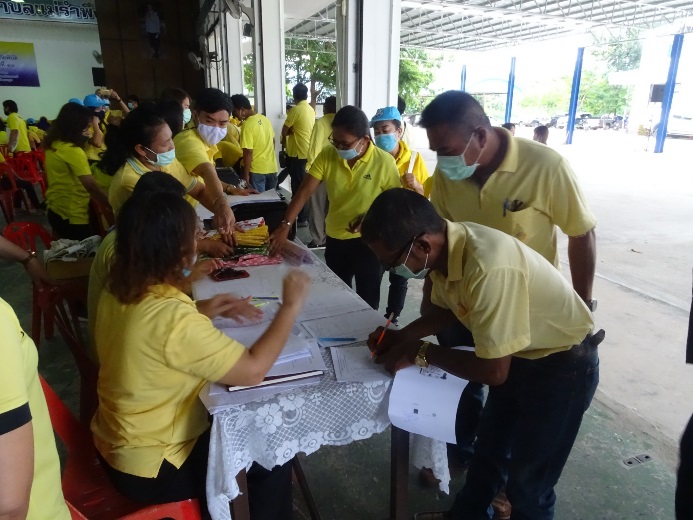 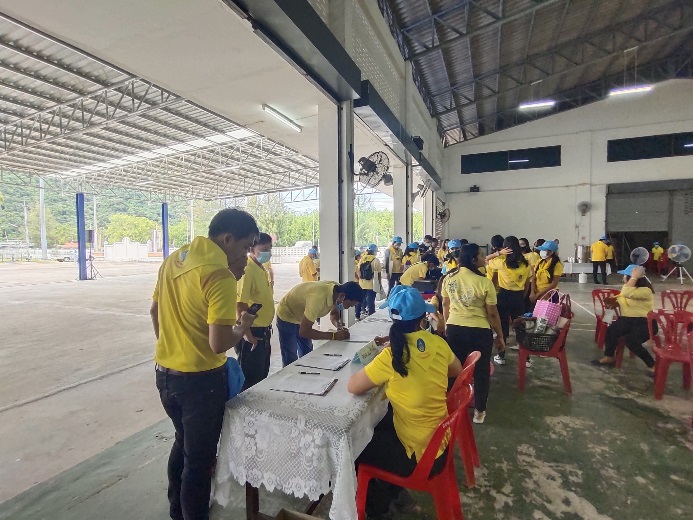 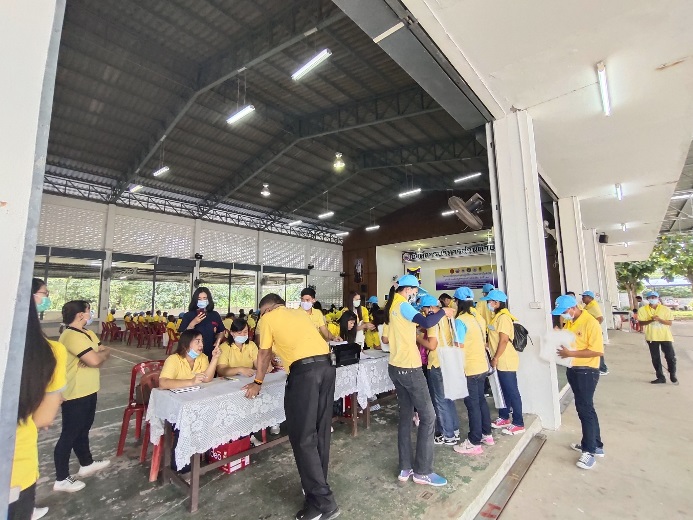 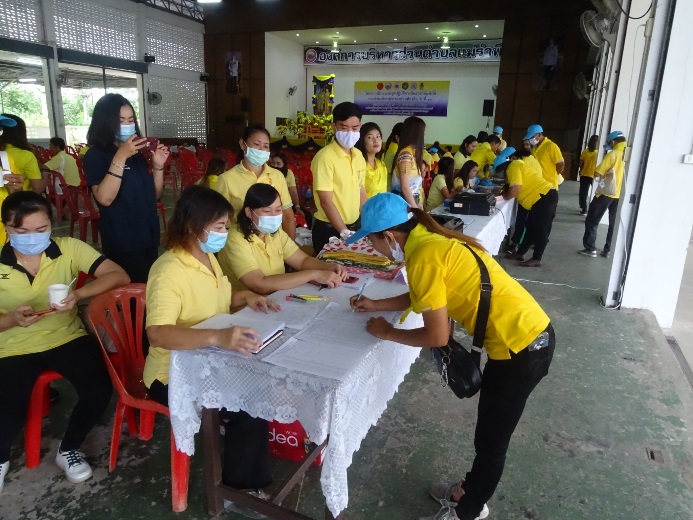 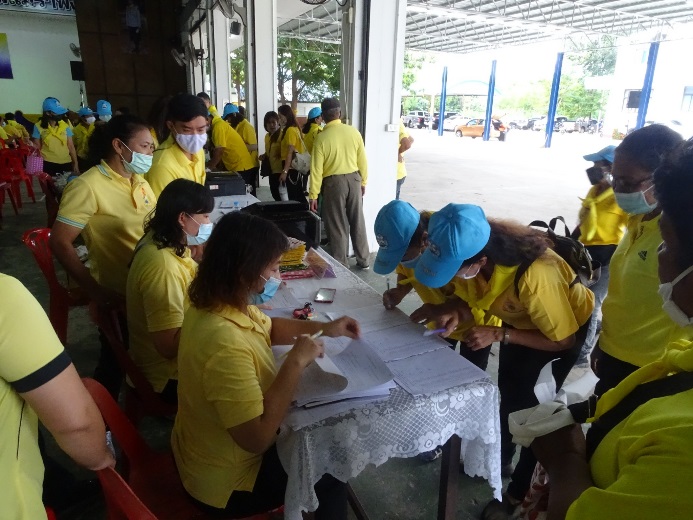 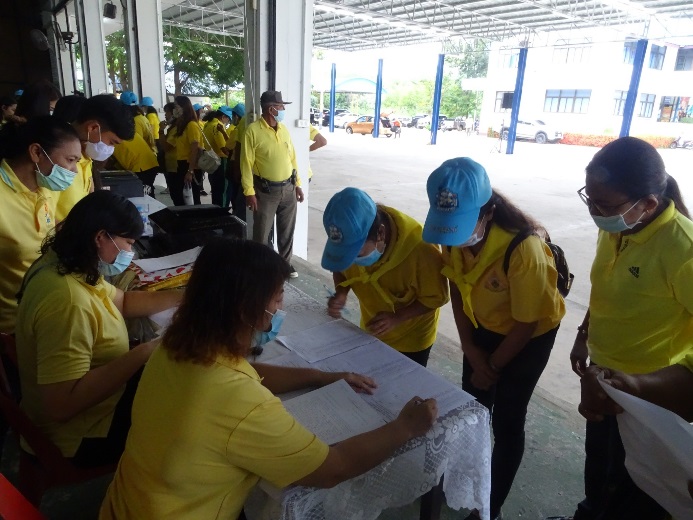 วันพฤหัสบดีที่ 3 กันยายน 2563 (ต่อ)วิชาที่ 1 ความสำคัญของพระมหากษัตริย์กับประเทศไทย/อุดมการณ์สถาบันพระมหากษัตริย์(บรรยาย)  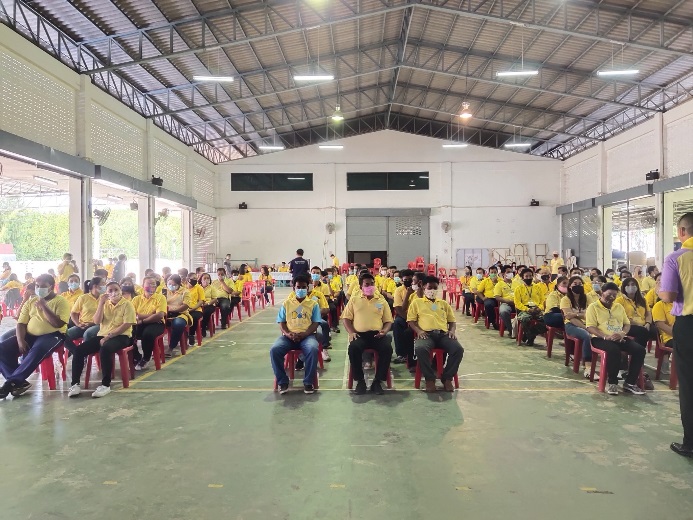 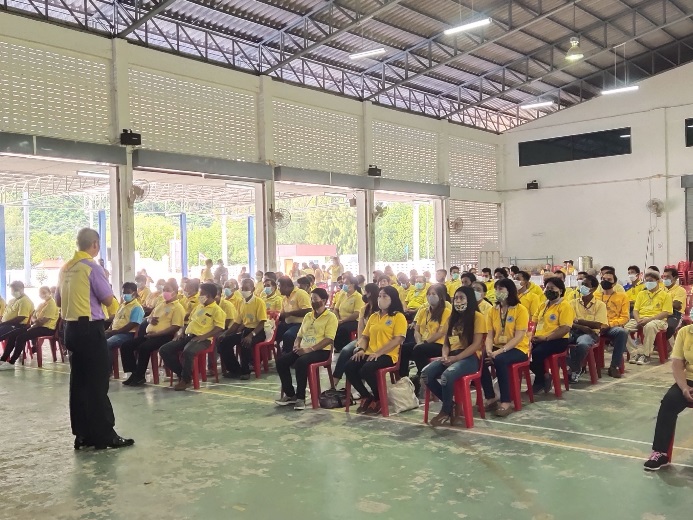 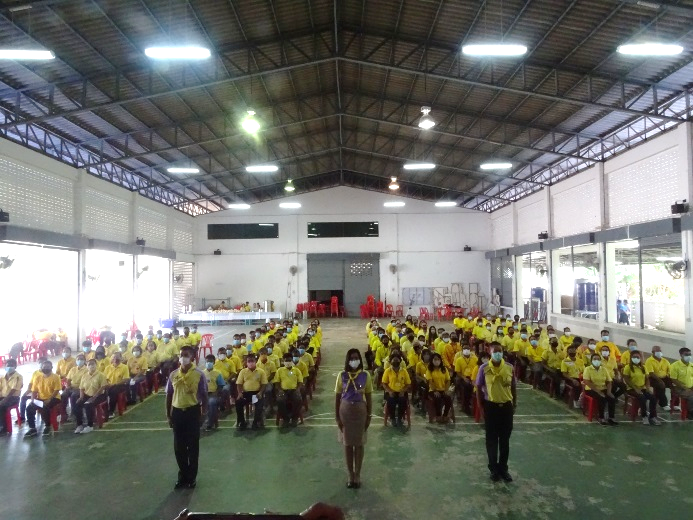 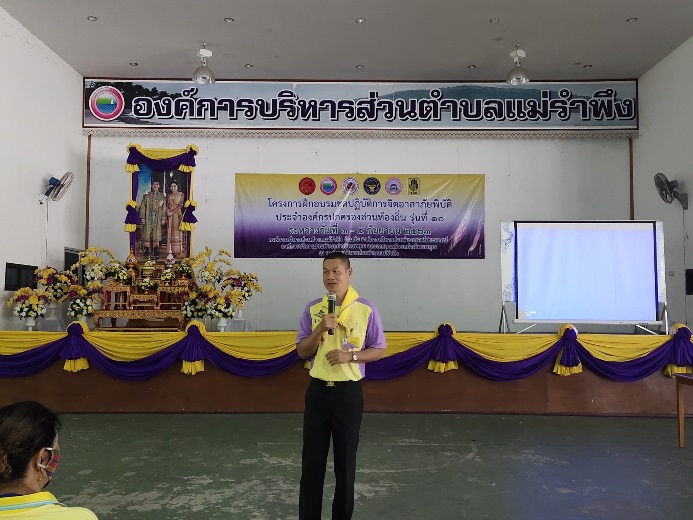 วันพฤหัสบดีที่ 3 กันยายน 2563 (ต่อ)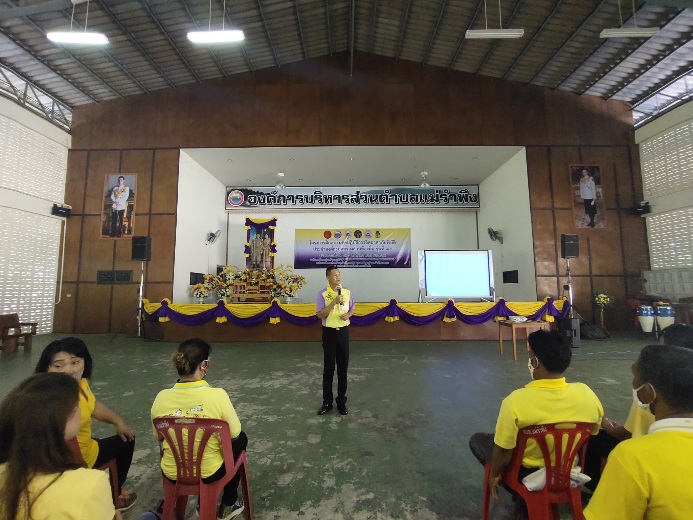 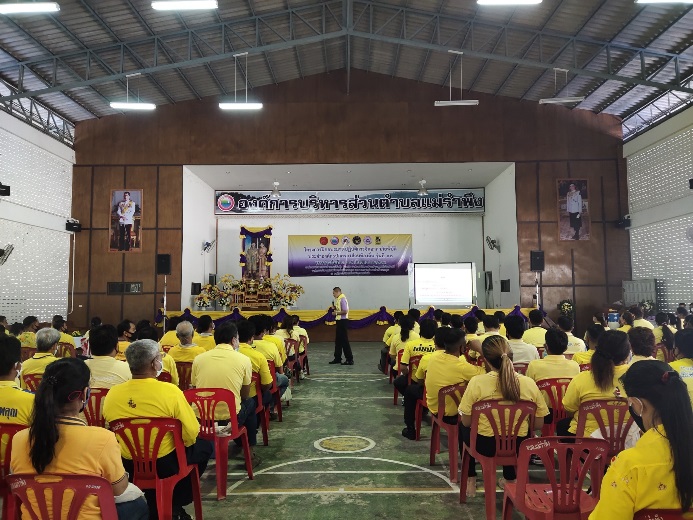 วิชาที่ 2 การจัดการสาธารณภัยของประเทศไทย(บรรยาย)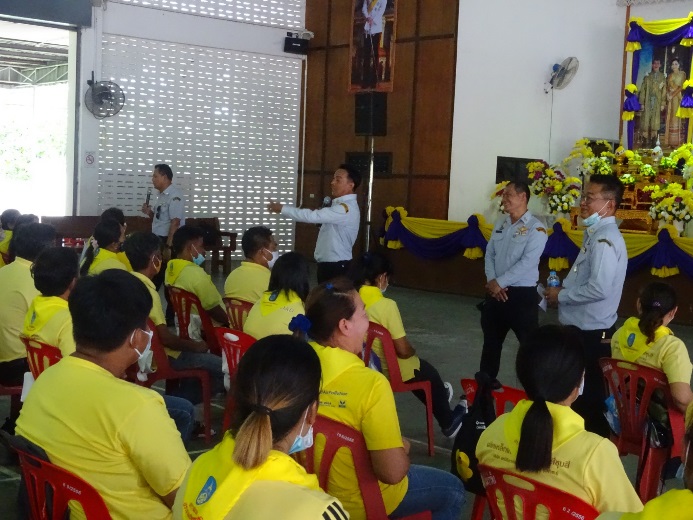 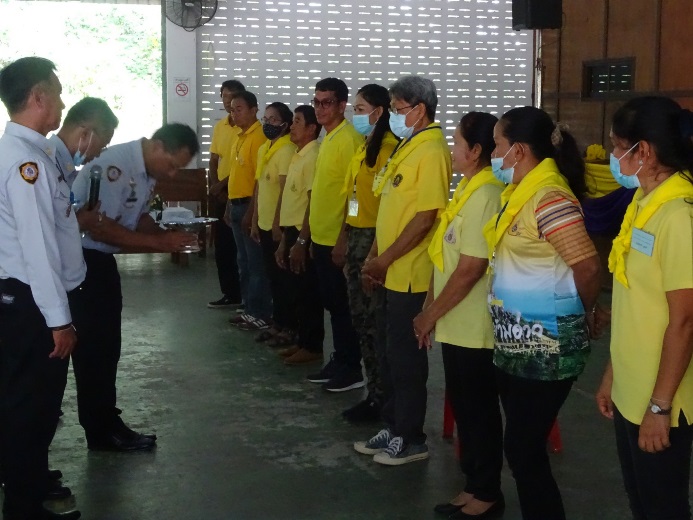 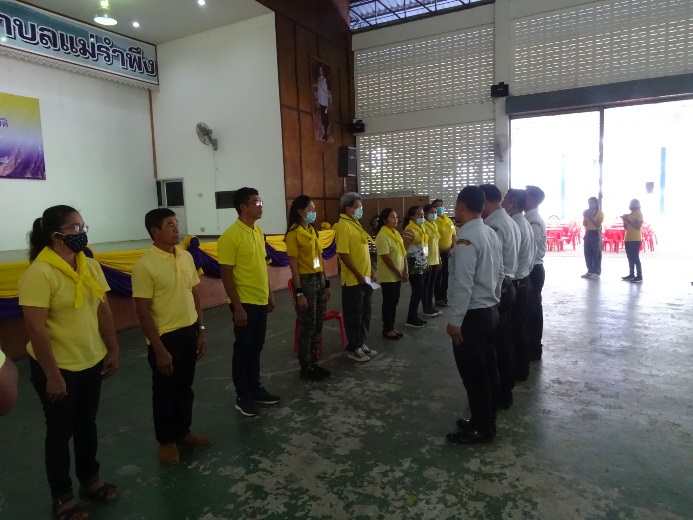 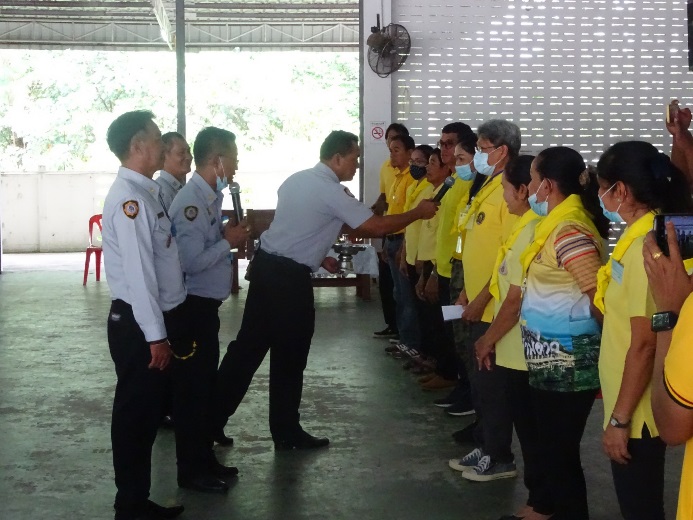 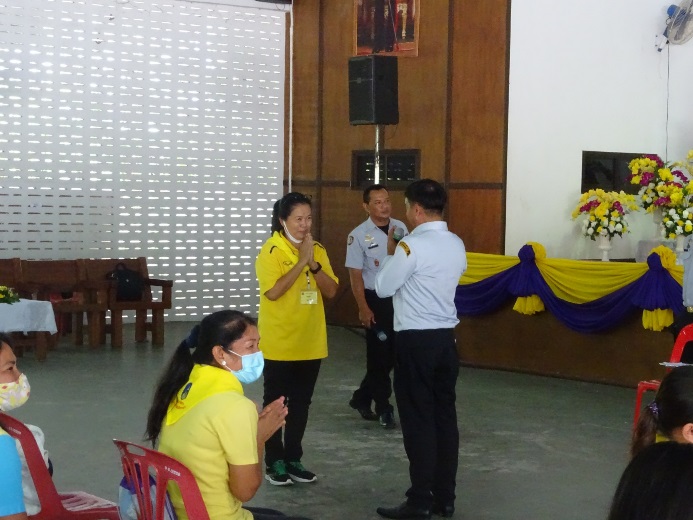 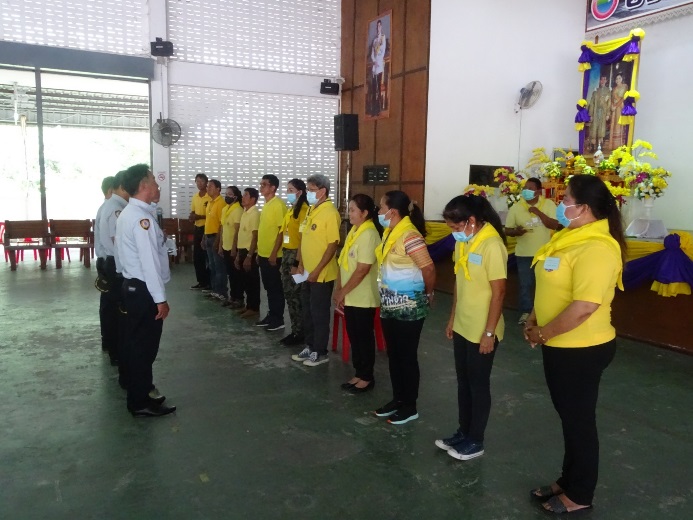 วันพฤหัสบดีที่ 3 กันยายน 2563 (ต่อ)วิชาที่ 3 การป้องกันรักษาหลักฐานที่เกิดเหตุ/การรักษาความสงบเรียบร้อย/การจราจร (บรรยาย)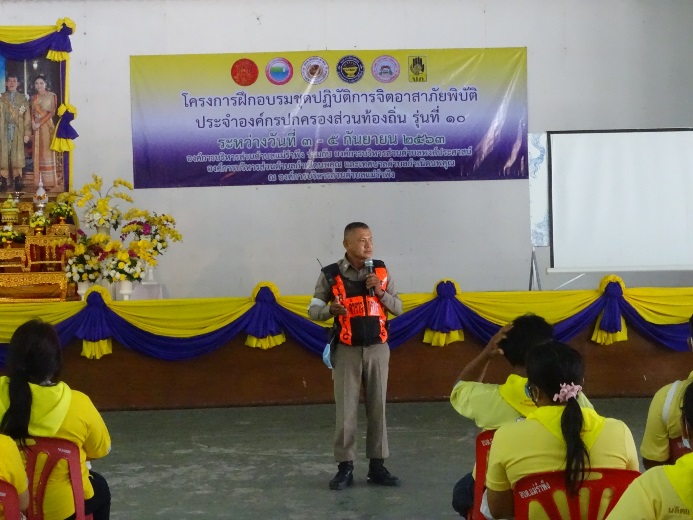 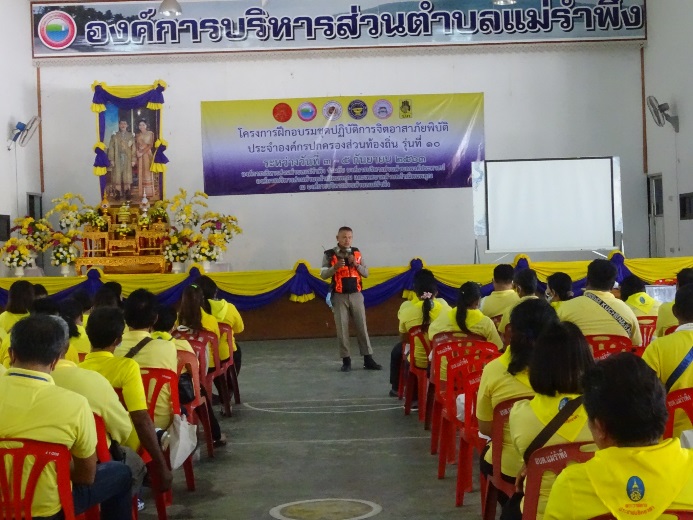 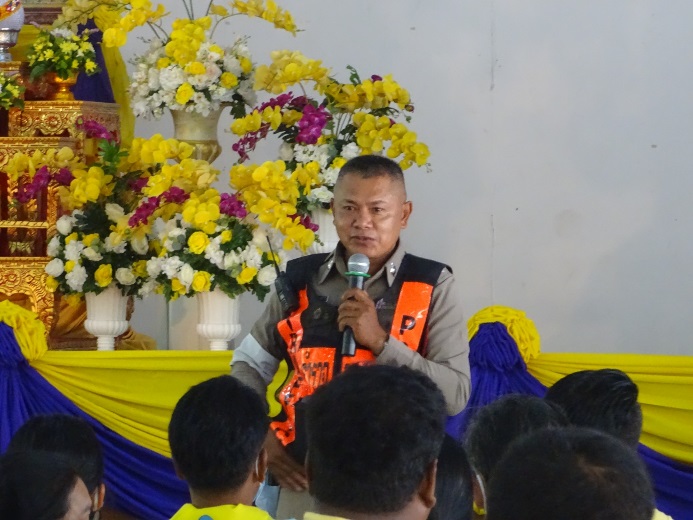 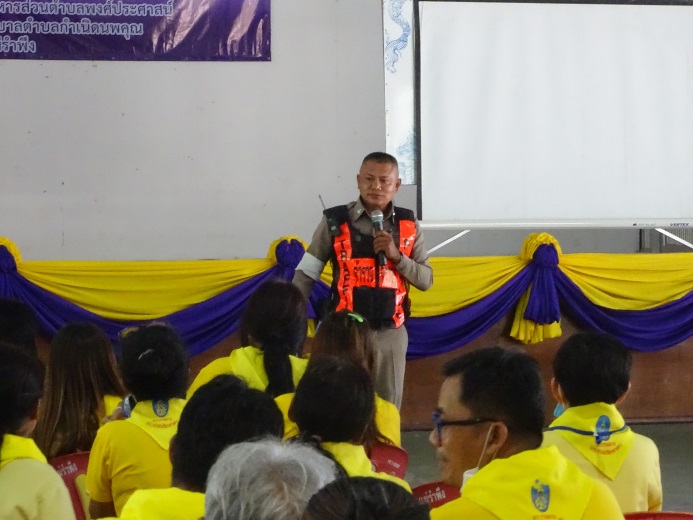 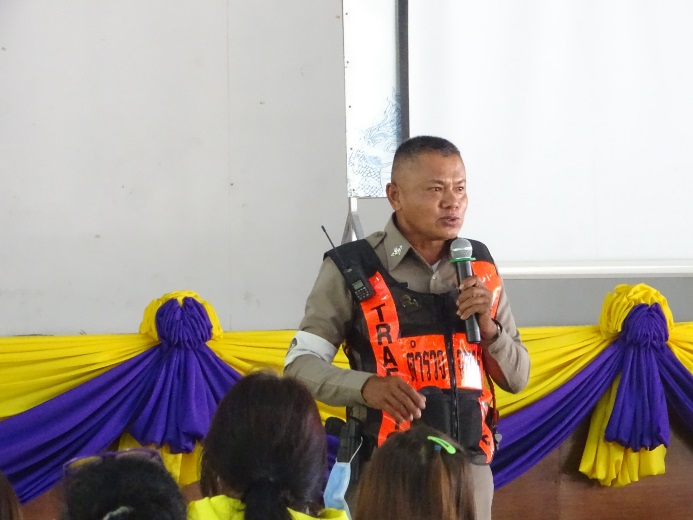 วันพฤหัสบดีที่ 3 กันยายน 2563 (ต่อ)วิชาที่ 4 การใช้เครื่องมือและอุปกรณ์กู้ภัยประจำพื้นที่ (ฝึกปฏิบัติ)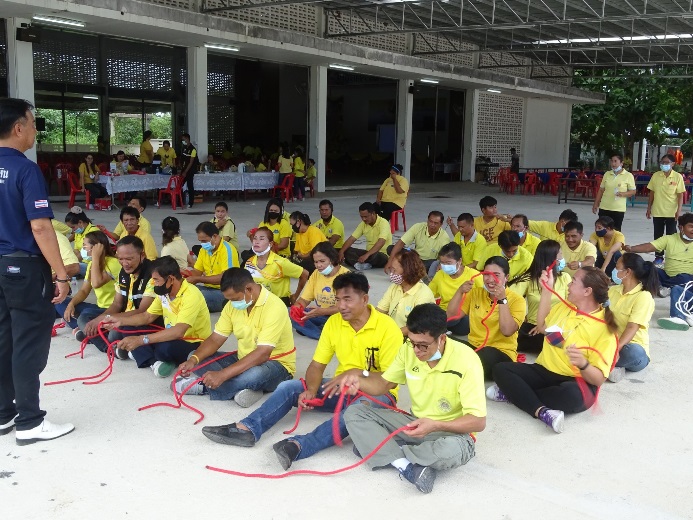 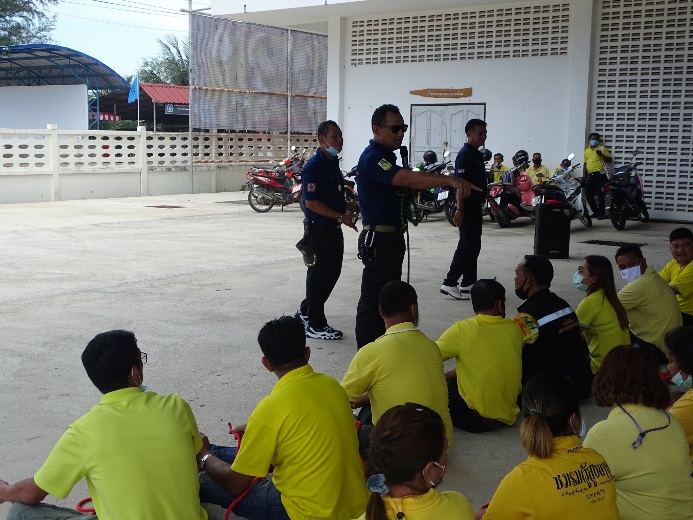 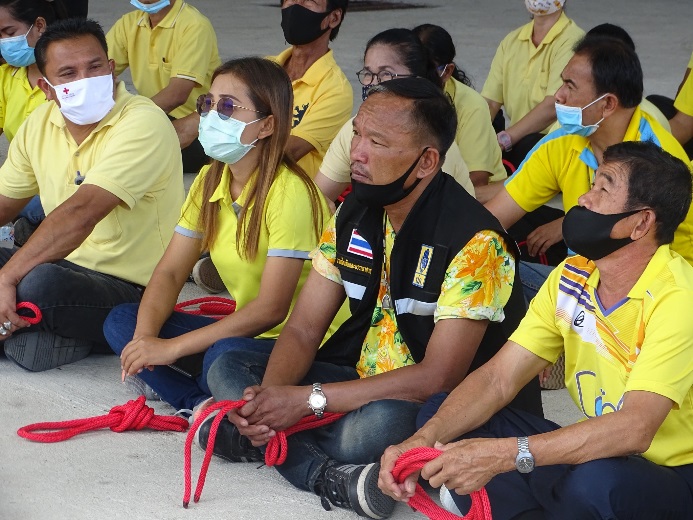 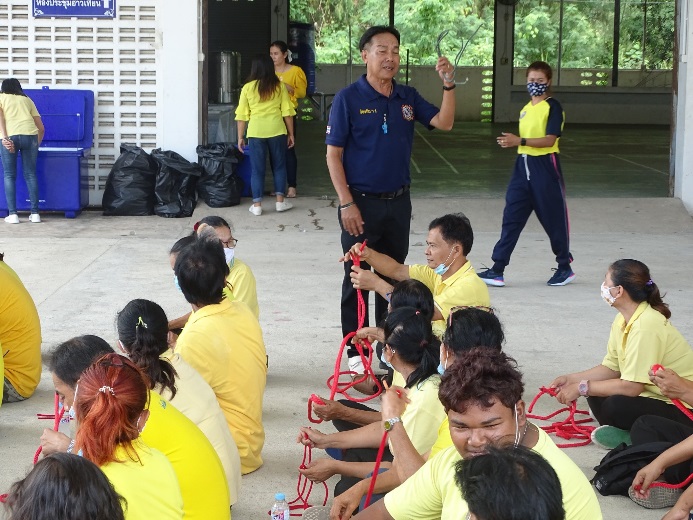 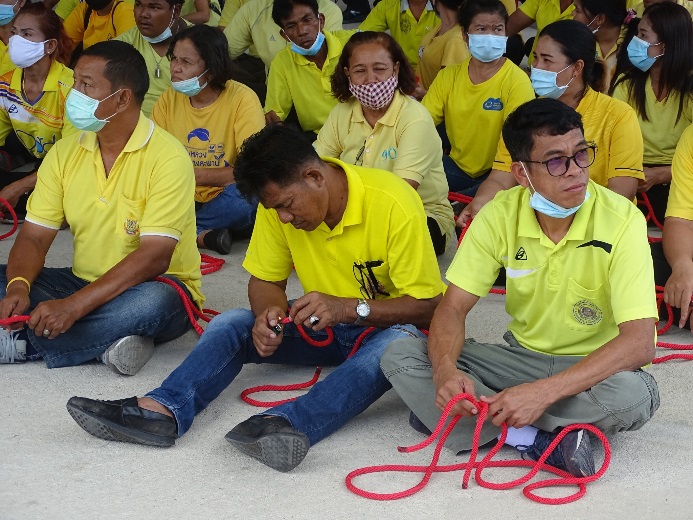 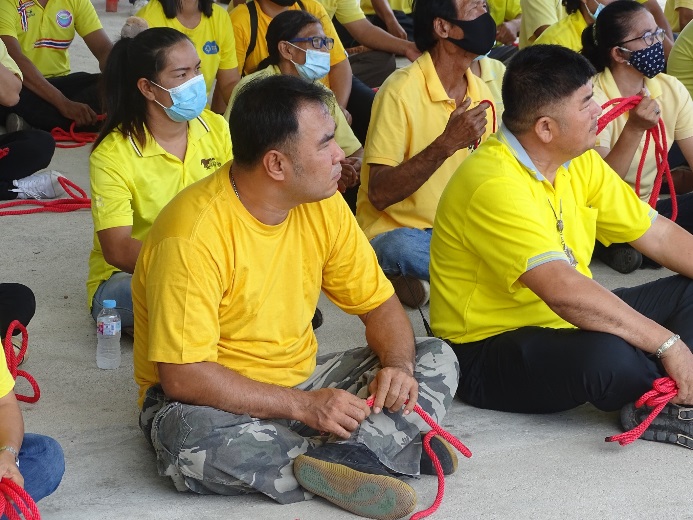 วันพฤหัสบดีที่ 3 กันยายน 2563 (ต่อ)วิชาที่ 5 การจัดการศูนย์พักพิงเบื้องต้น (บรรยาย)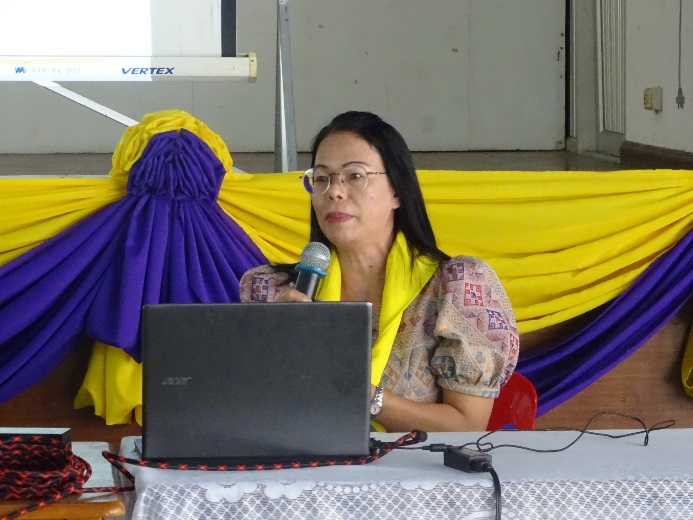 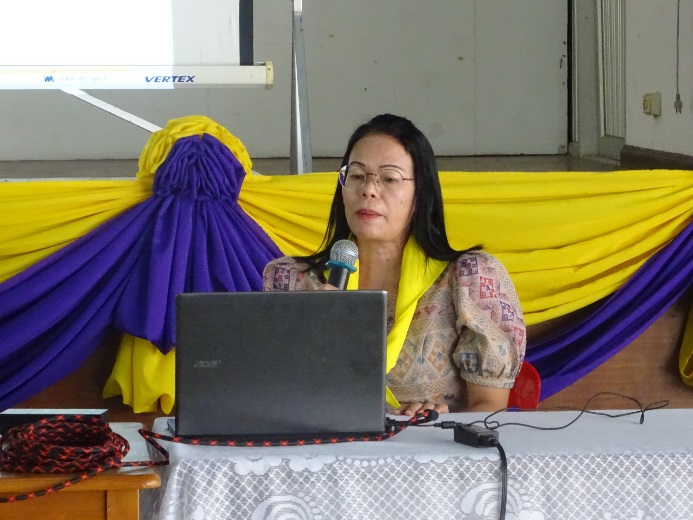 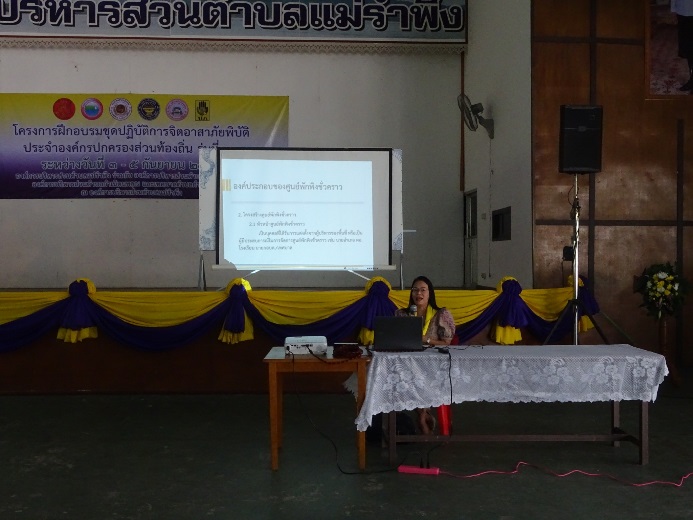 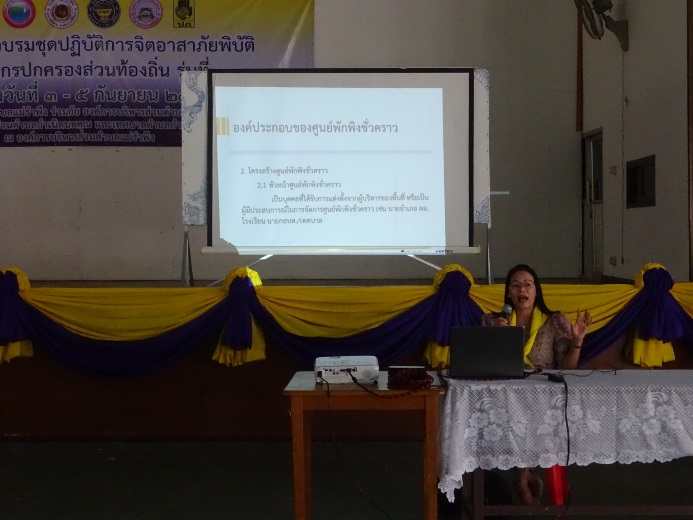 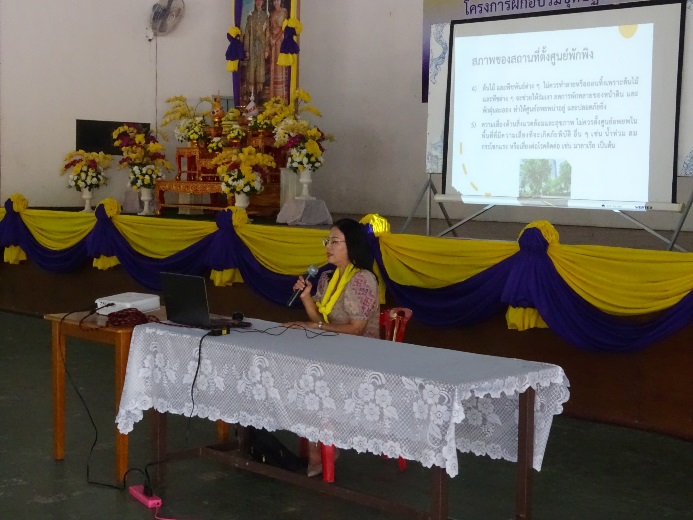 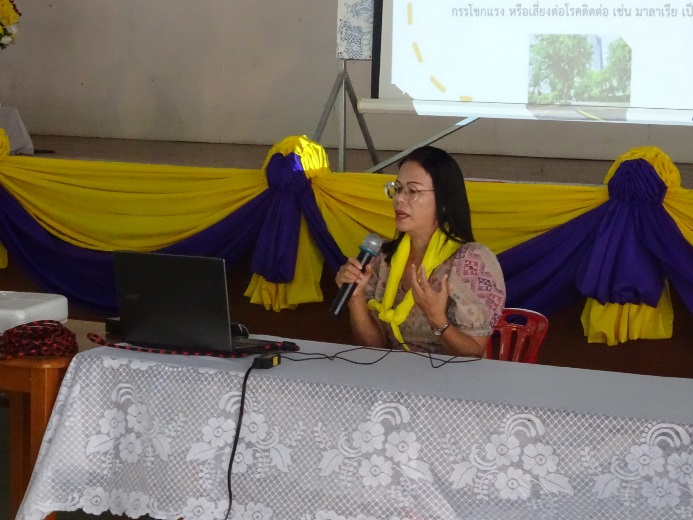 วันศุกร์ที่ 4 กันยายน 2563 วิชาที่ 6 การใช้เปลลำเลียงผู้ประสบภัยจากที่สูงด้วยบันได/การปฐมพยาบาลเบื้องต้น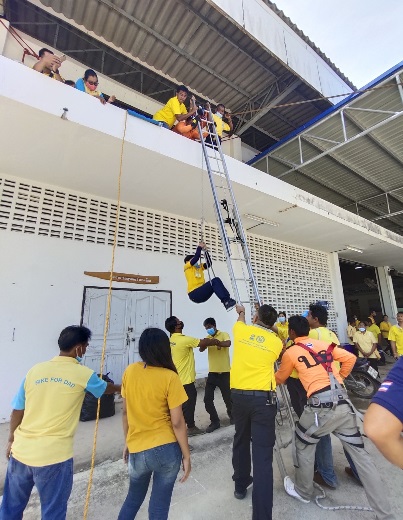 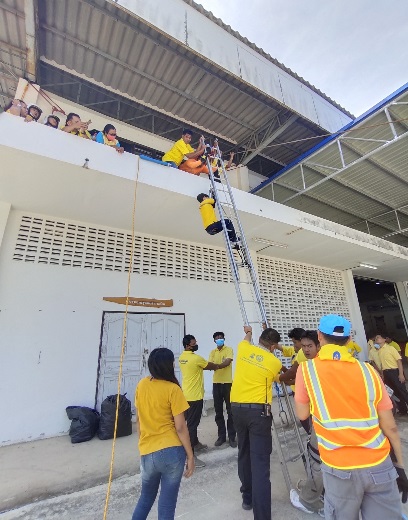 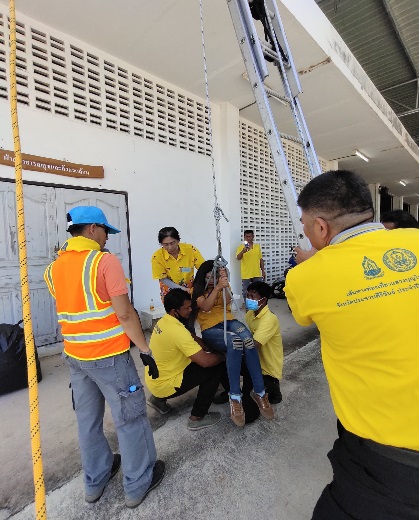 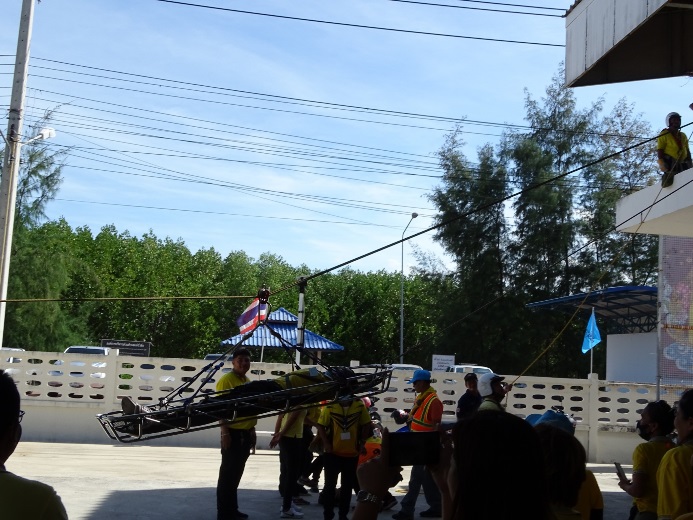 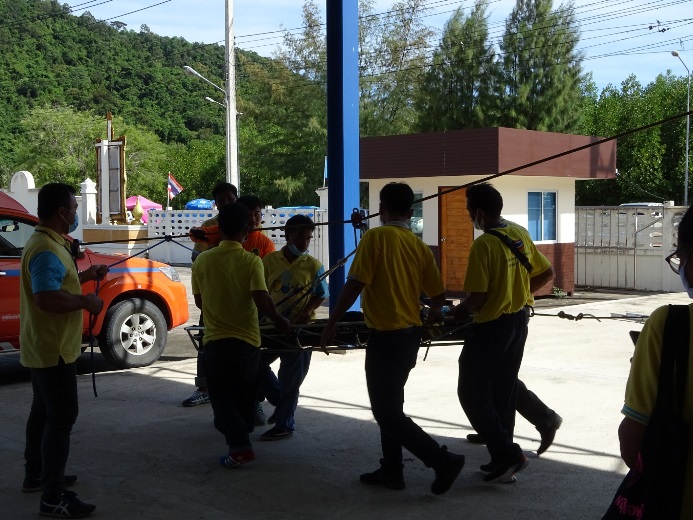 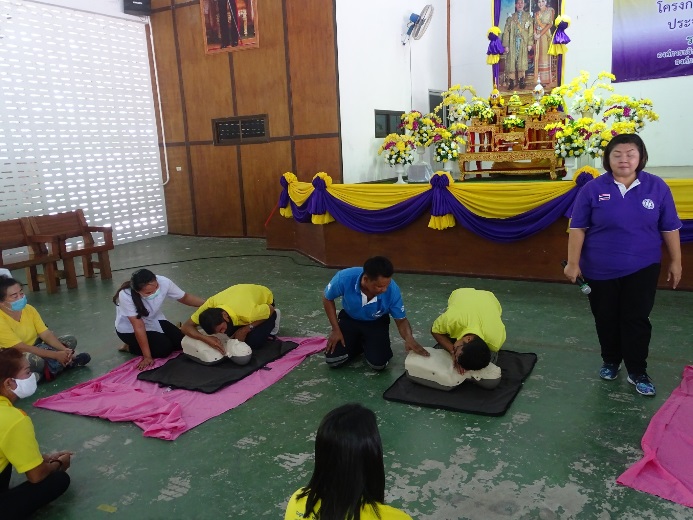 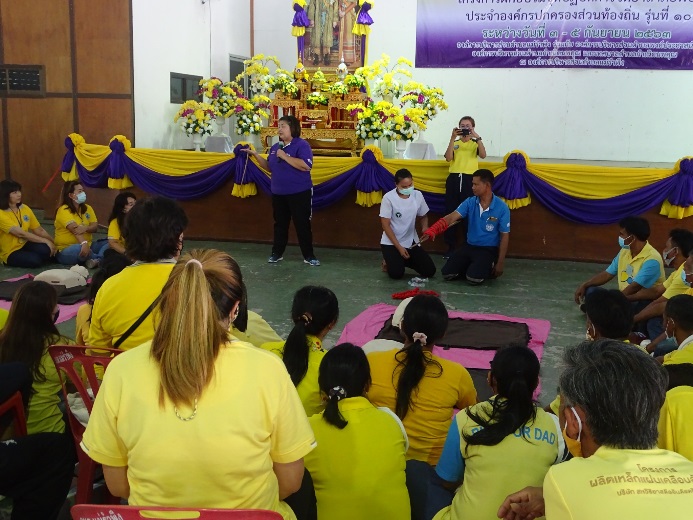 วันศุกร์ที่ 4 กันยายน 2563 (ต่อ)วิชาที่ 7 การใช้ระบบความปลอดภัยและการโรยตัวจากที่สูง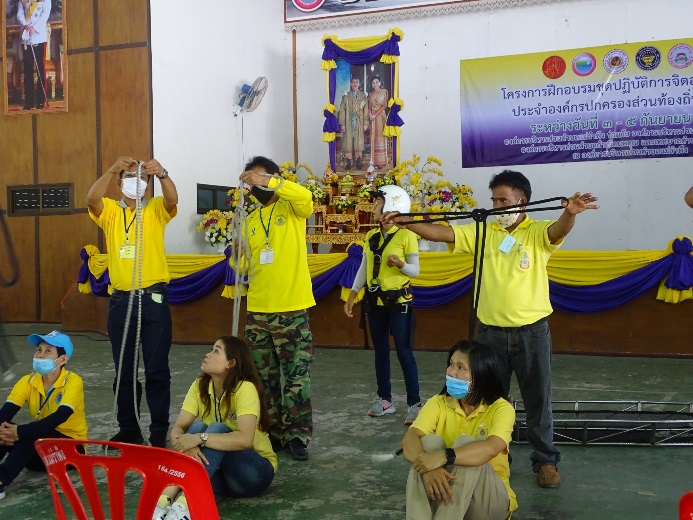 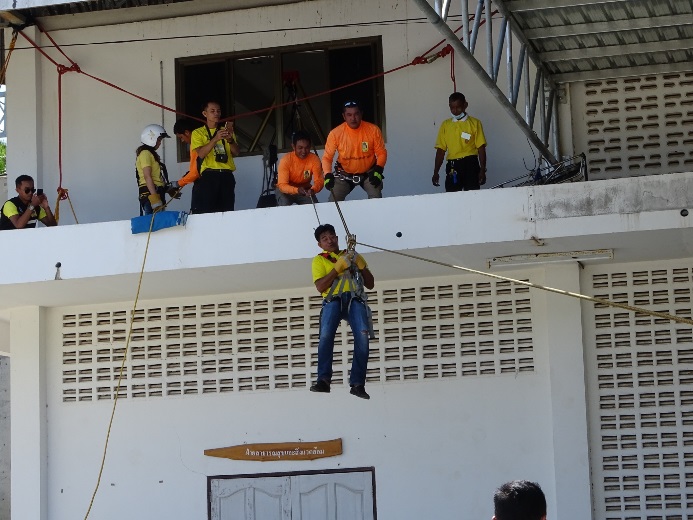 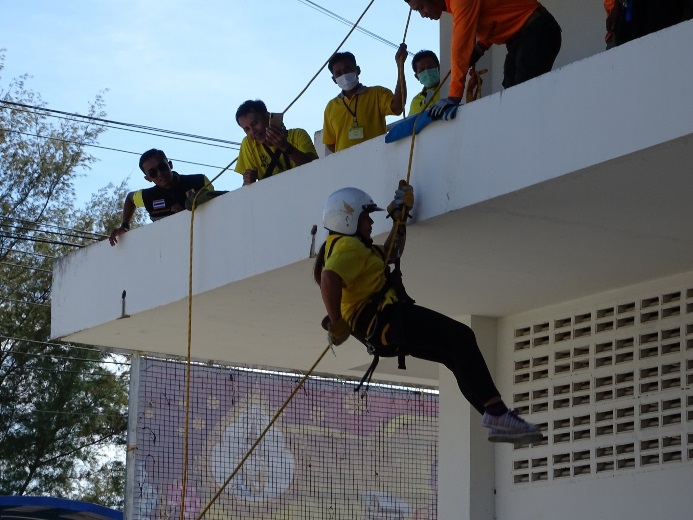 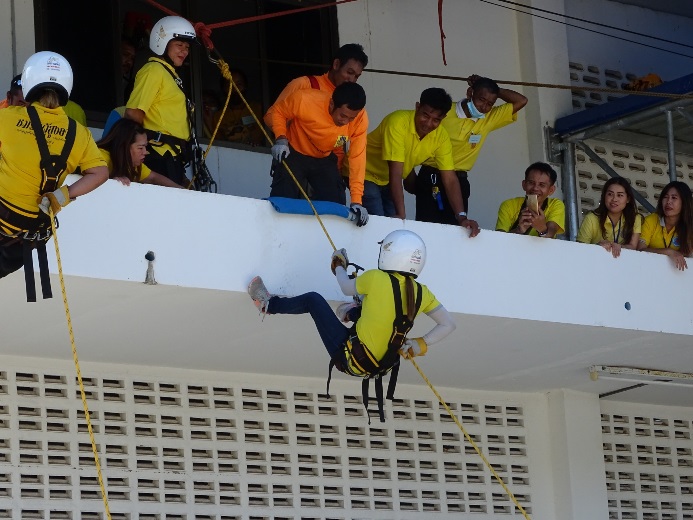 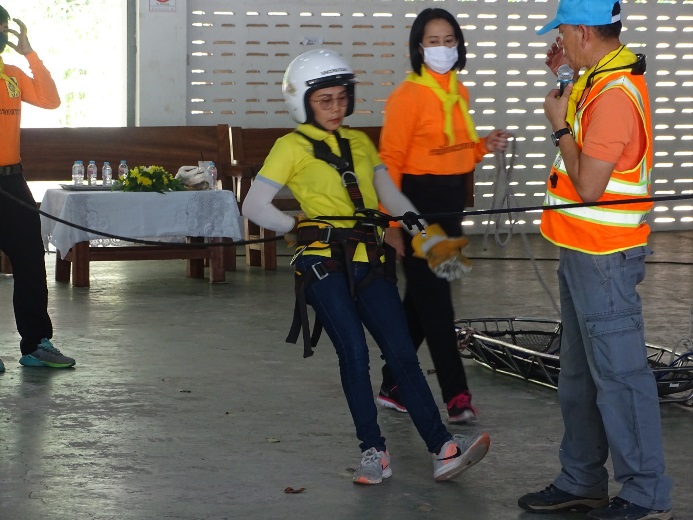 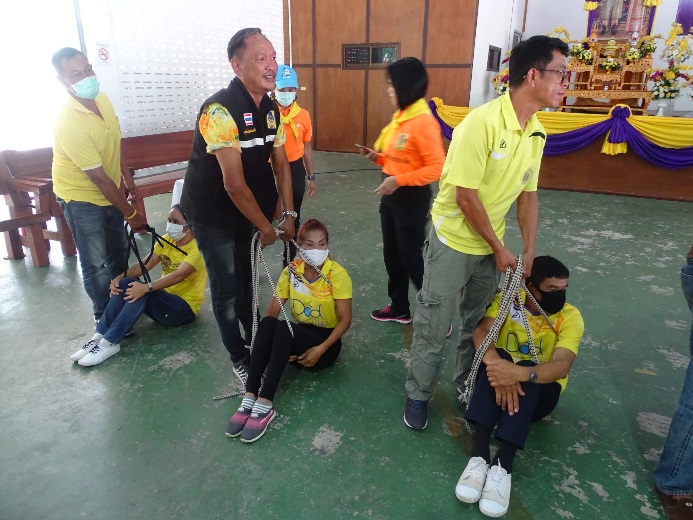 วันศุกร์ที่ 4 กันยายน 2563 (ต่อ)วิชาที่ 8 การป้องกันและบรรเทาสาธารณภัยประจำถิ่น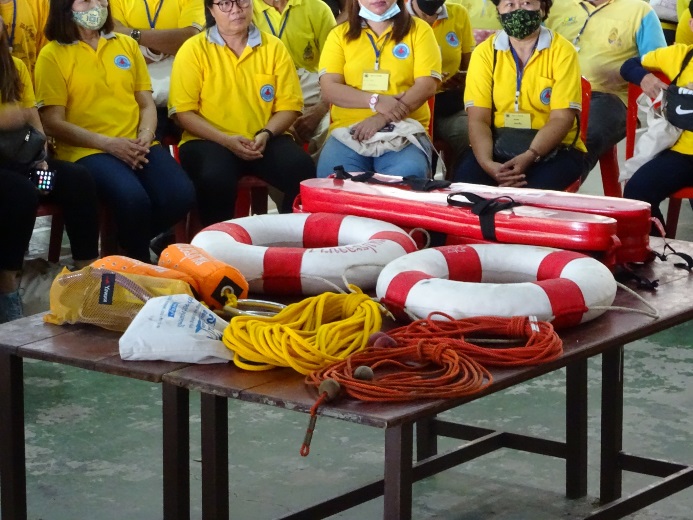 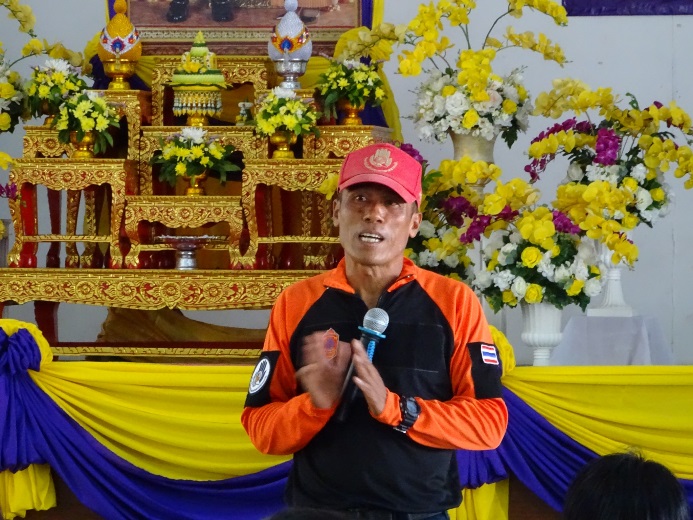 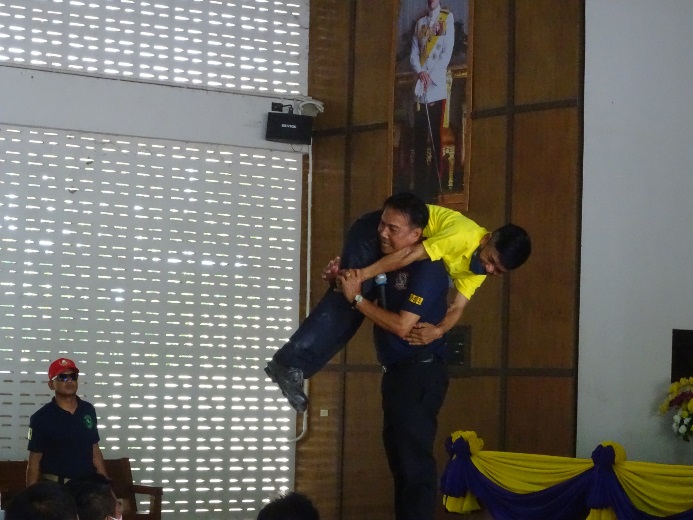 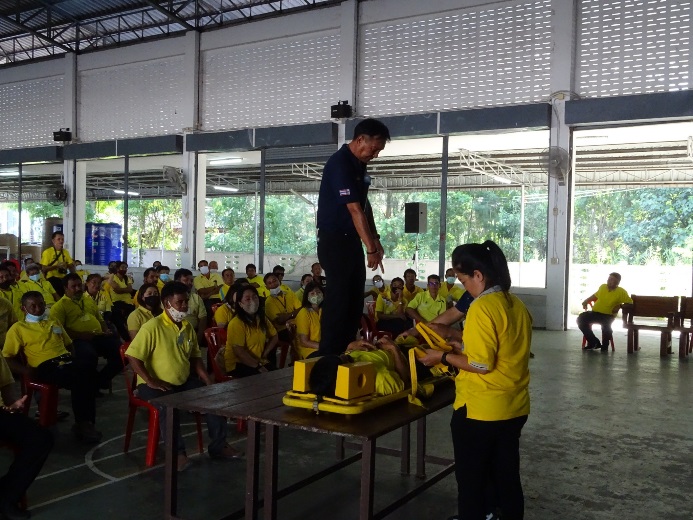 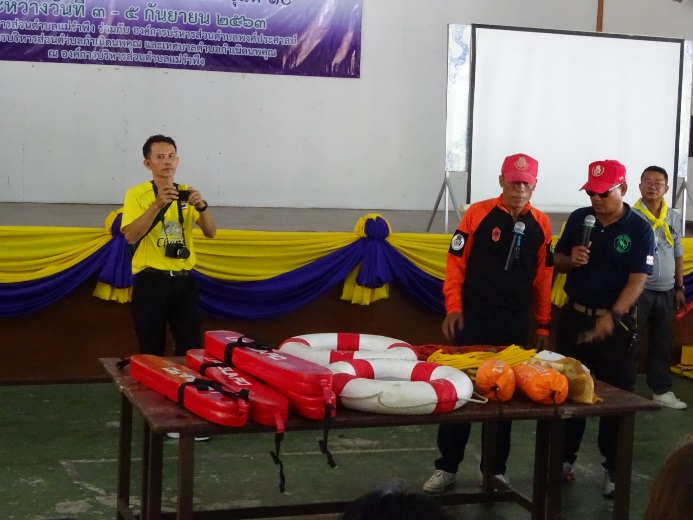 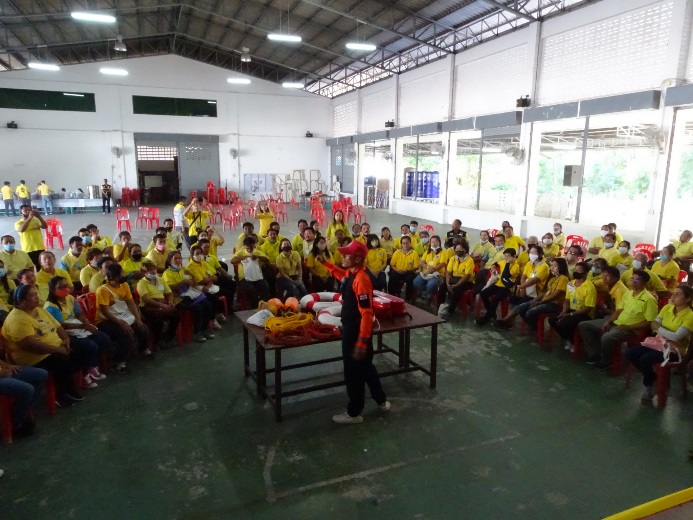 วันศุกร์ที่ 4 กันยายน 2563 วิชาที่ 10 การป้องกันและระงับอัคคีภัย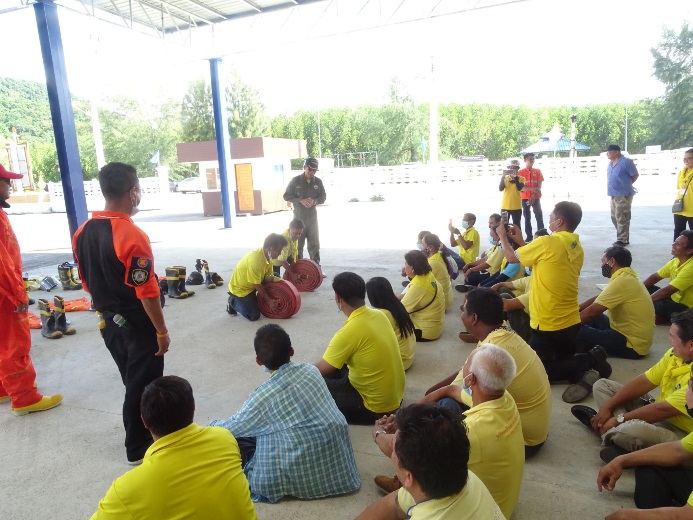 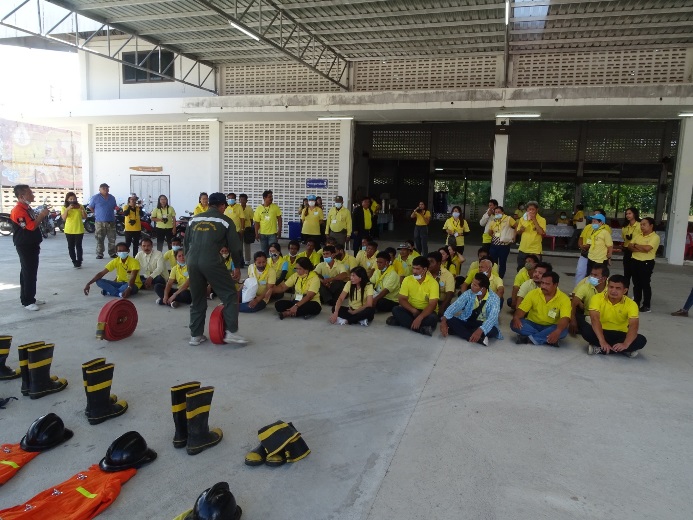 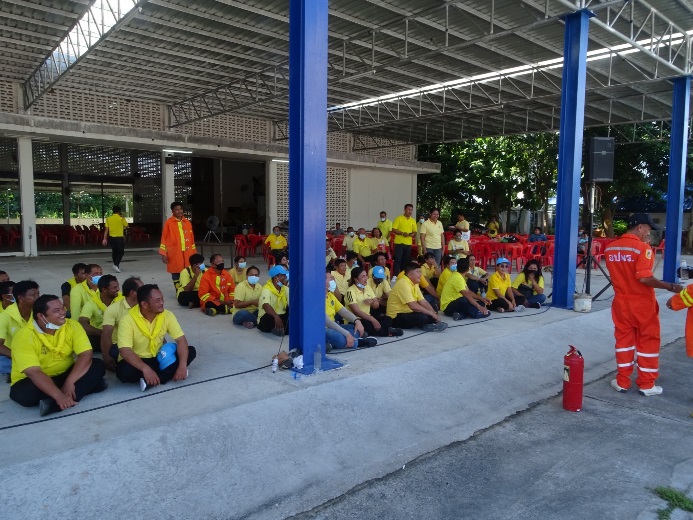 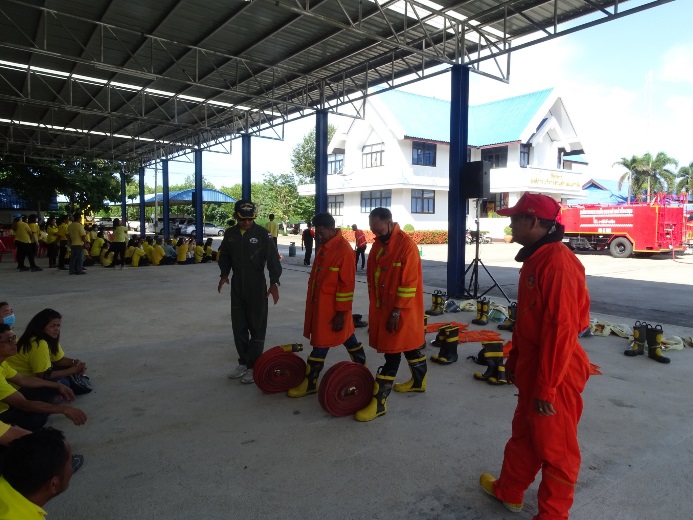 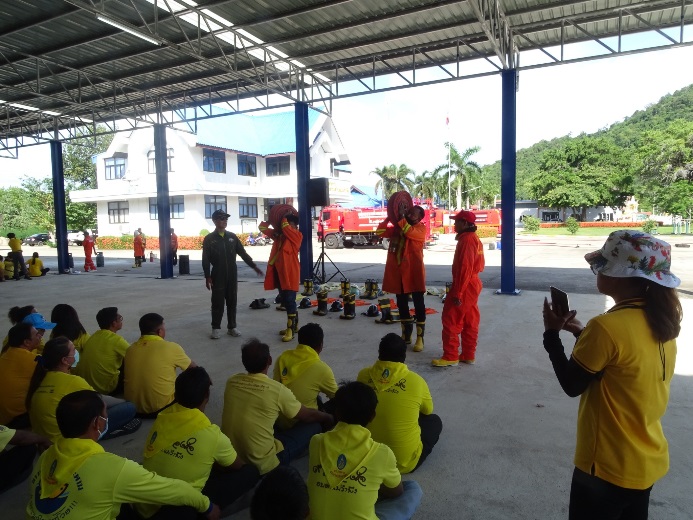 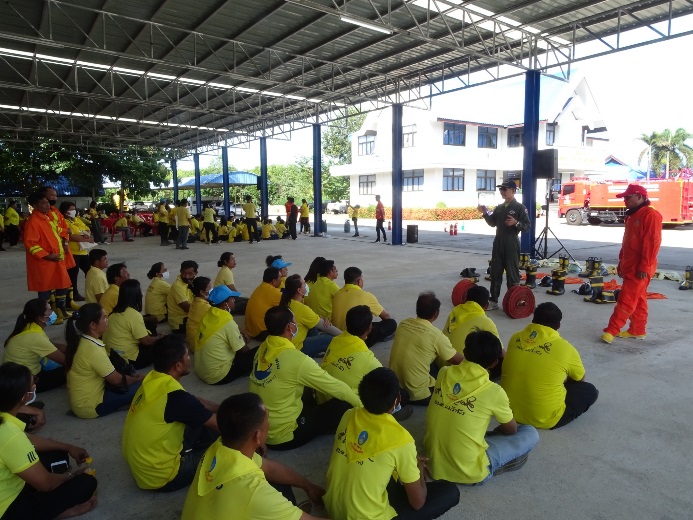 วันศุกร์ที่ 4 กันยายน 2563 วิชาที่ 11  การวิ่งสายดับเพลิง / การใช้อุปกรณ์ / การระงับอัคคีภัยจากก๊าซหุงต้ม / การใช้ถังดับเพลิง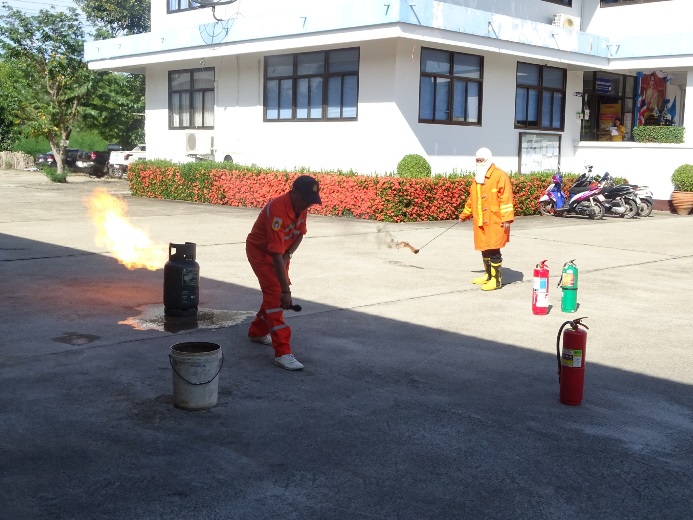 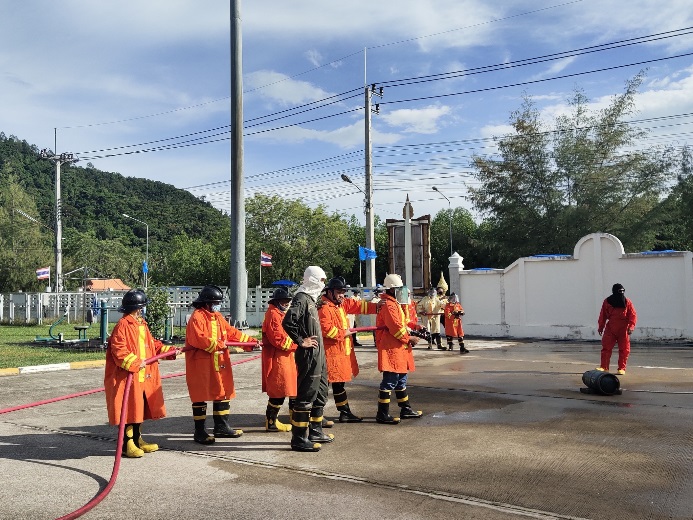 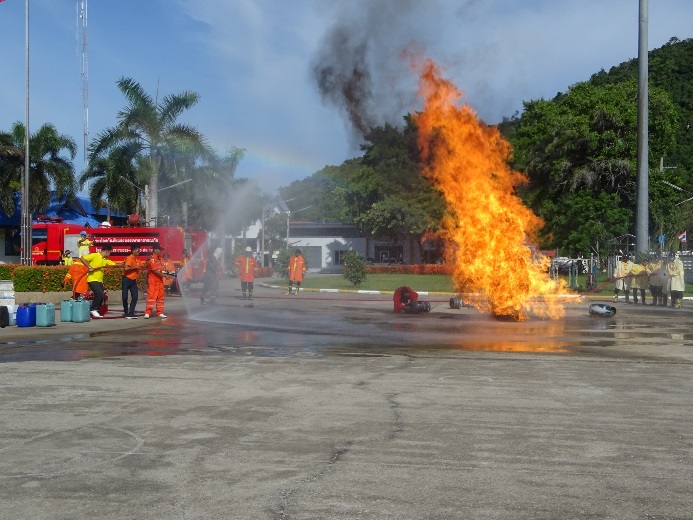 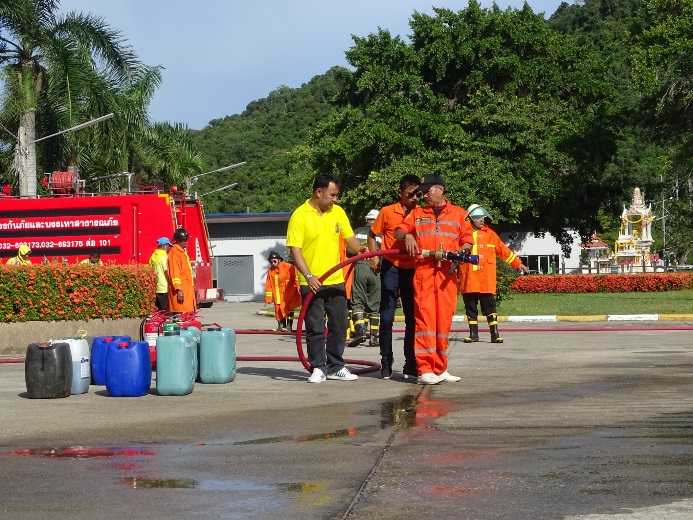 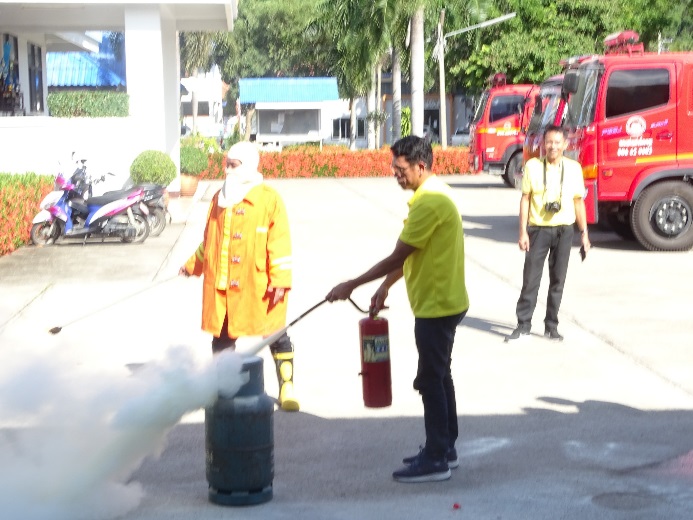 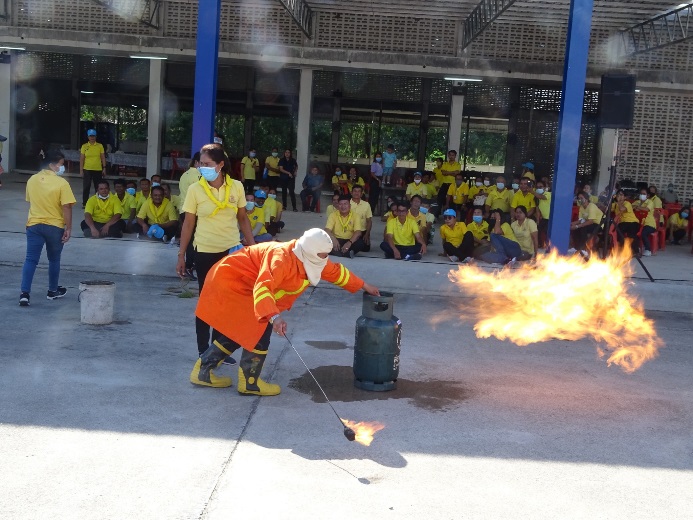 วันเสาร์ที่ 5 กันยายน 2563วิชาที่ 12 เทคนิคการค้นหาผู้ประสบภัย (บรรยาย)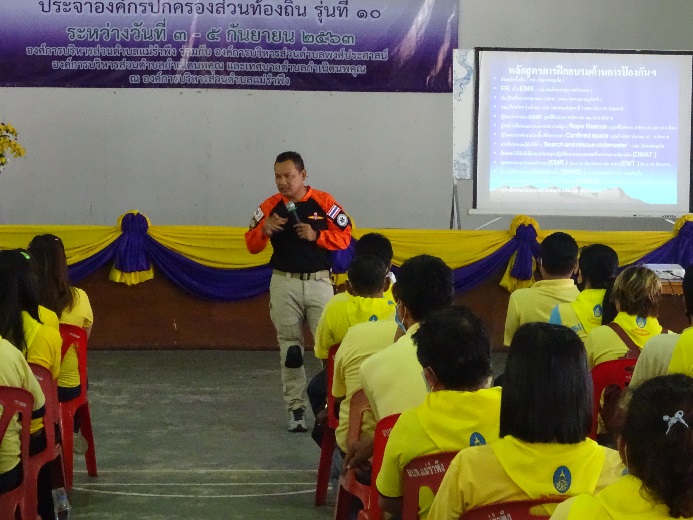 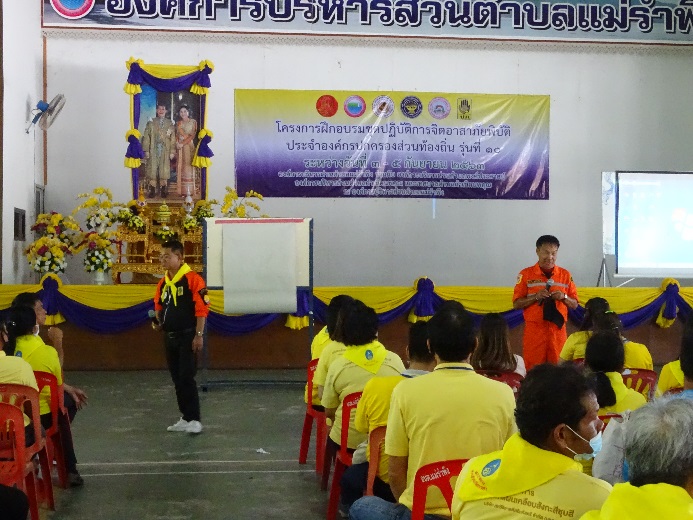 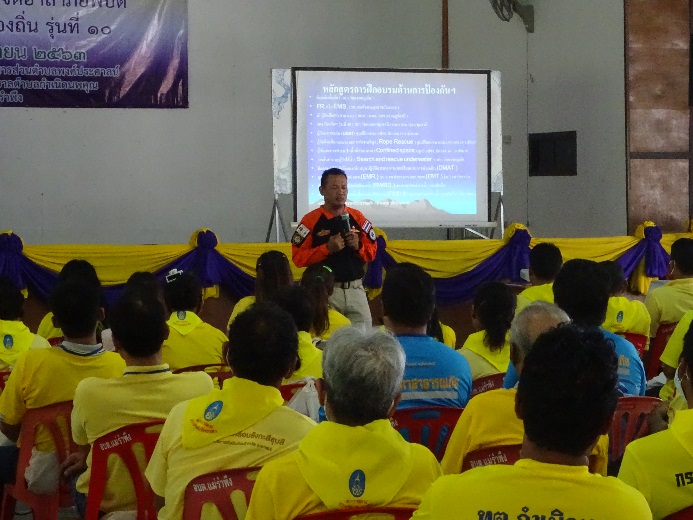 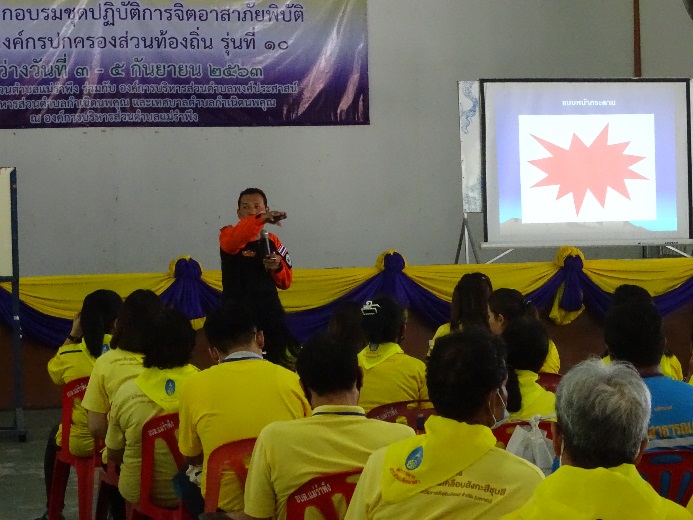 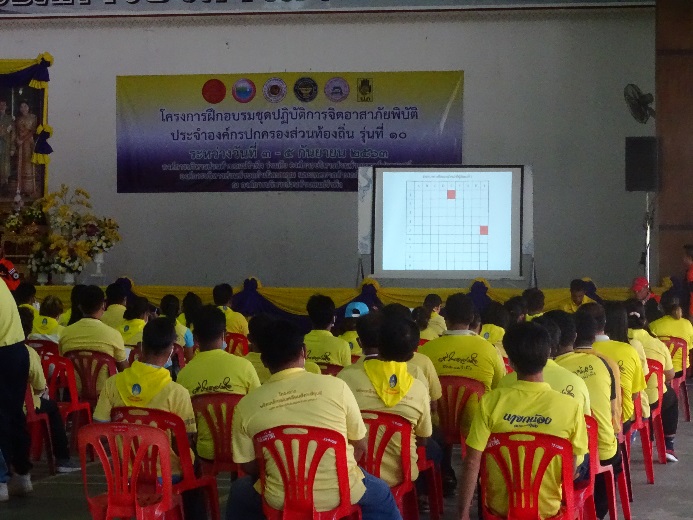 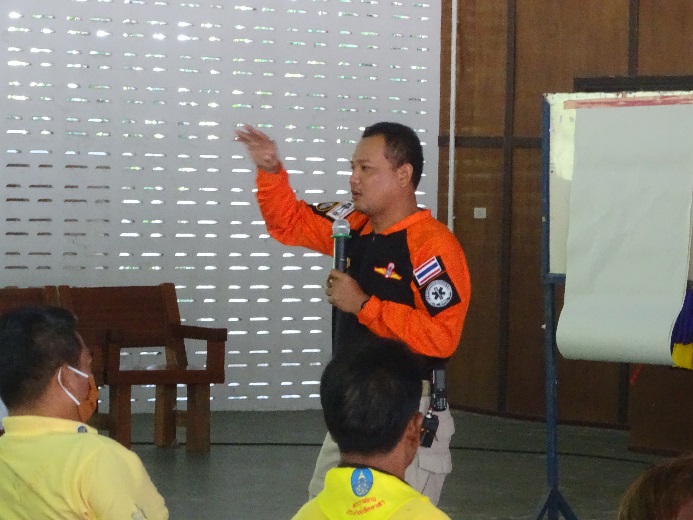 วันเสาร์ที่ 5 กันยายน 2563(ต่อ)วิชาที่ 13	 เทคนิคการค้นหาทางกายภาพ / การค้นหาแบบหน้ากระดาน / การค้นหาแบบเข็มนาฬิกา(ฝึกปฏิบัติ)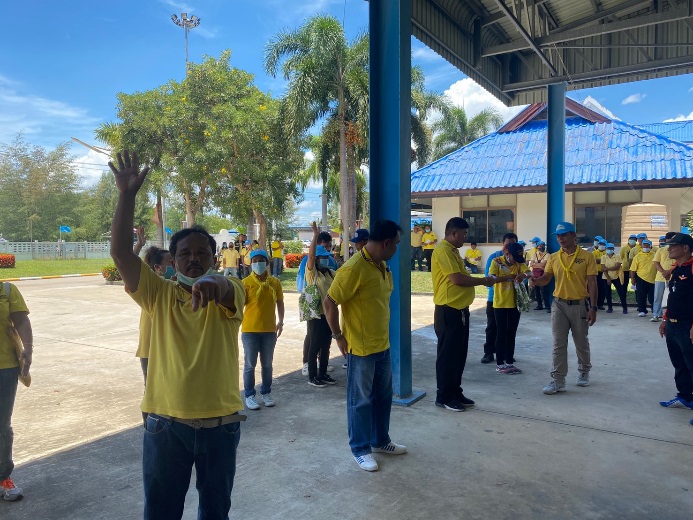 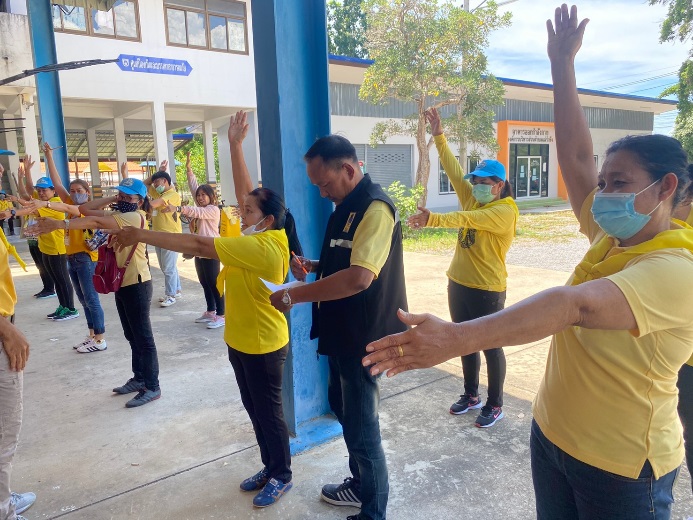 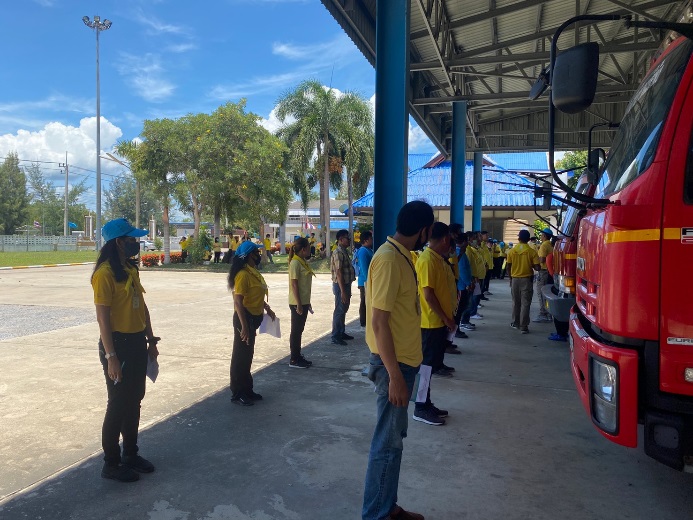 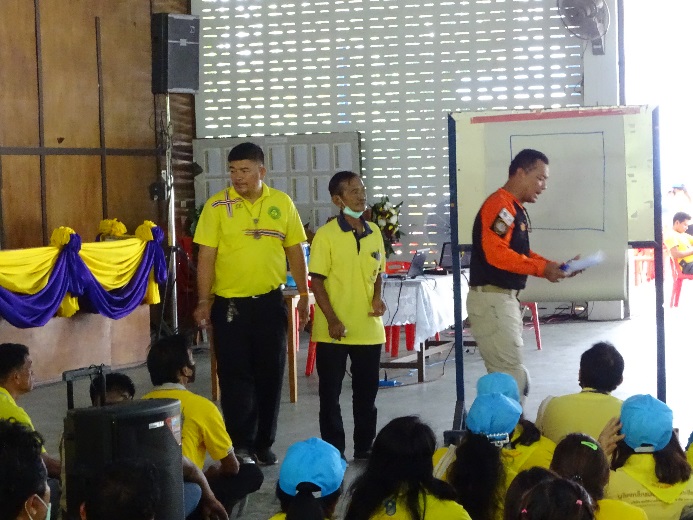 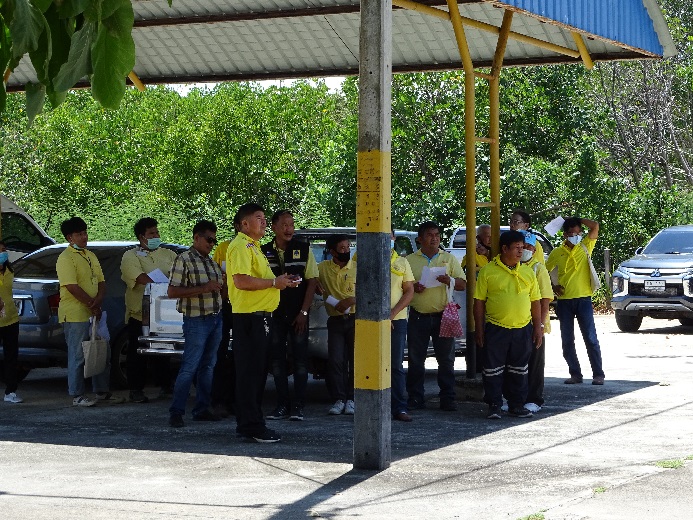 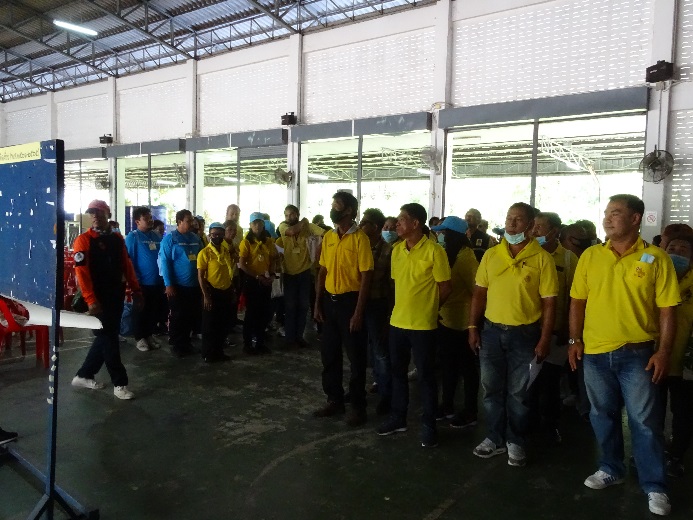 วันเสาร์ที่ 5 กันยายน 2563(ต่อ)วิชาที่ 14 ความรู้เบื้องต้นเกี่ยวกับสารเคมีและวัตถุอันตราย(บรรยาย)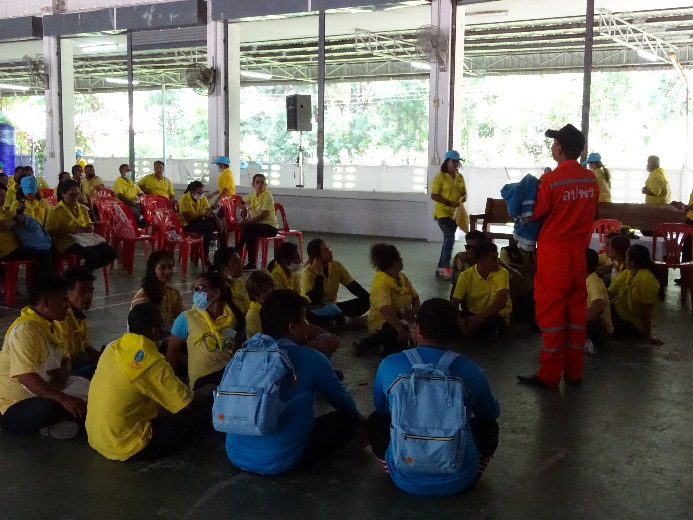 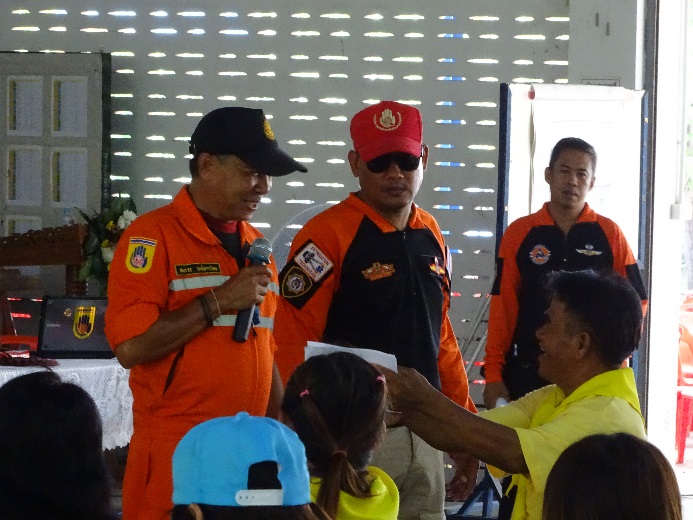 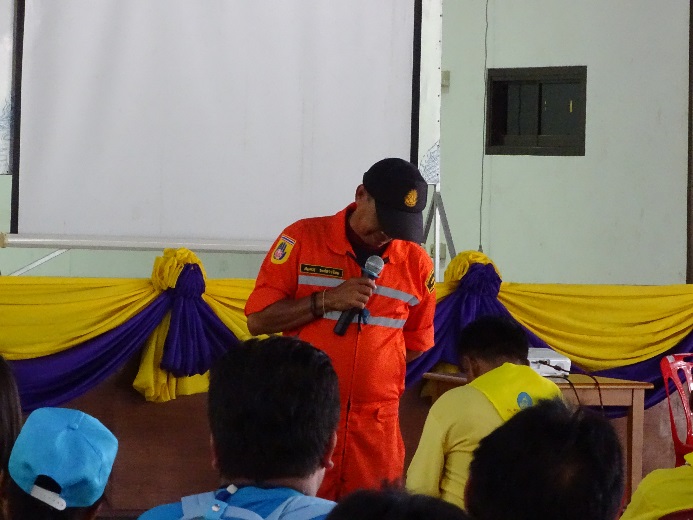 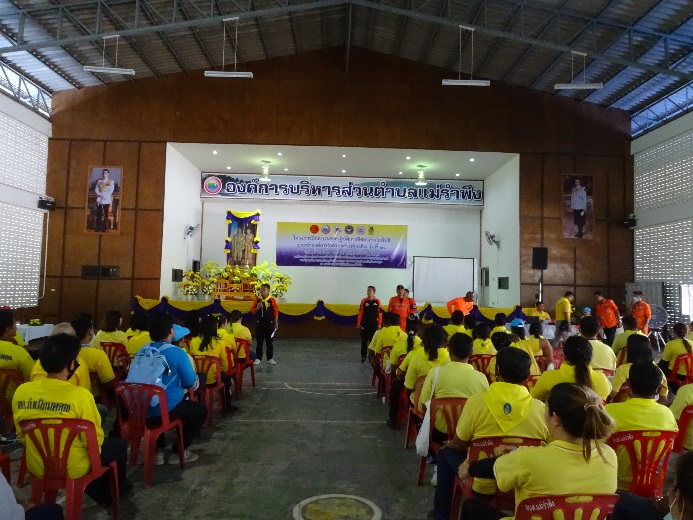 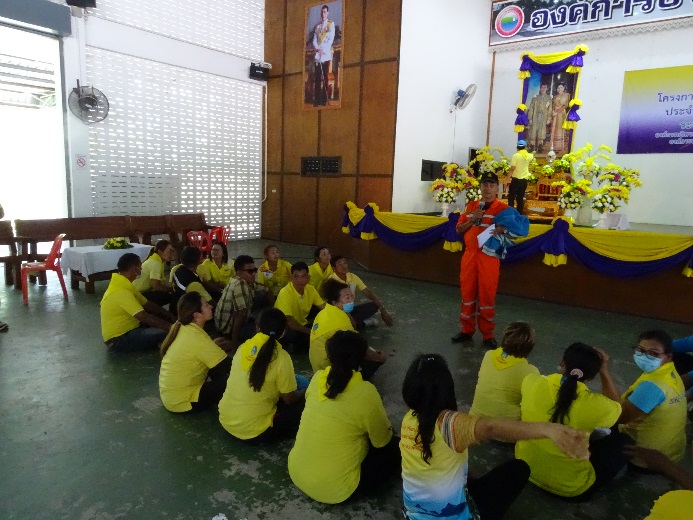 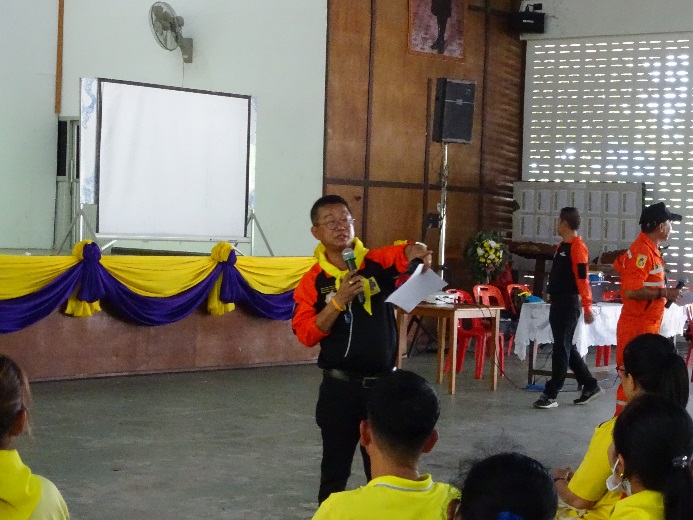 วันเสาร์ที่ 5 กันยายน 2563(ต่อ)วิชาที่ 15 การฝึกปฏิบัติสถานการณ์จำลอง การค้นหาและช่วยเหลือผู้ประสบภัยจากอัคคีภัยหรือสถานการณ์ภัยอื่นๆ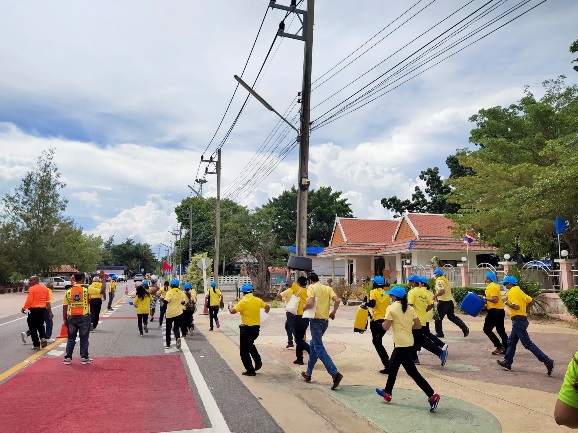 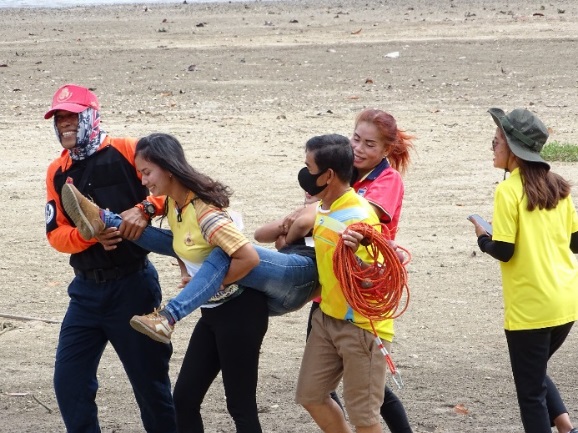 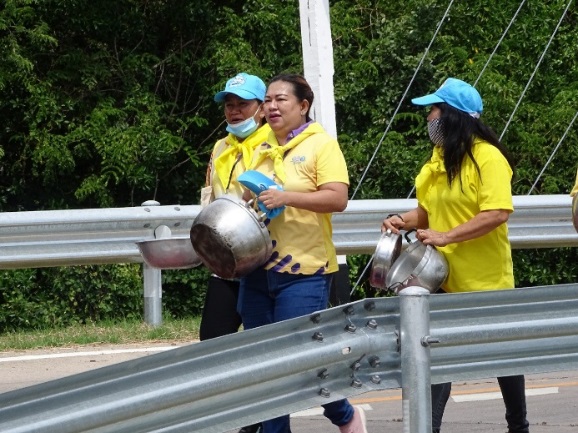 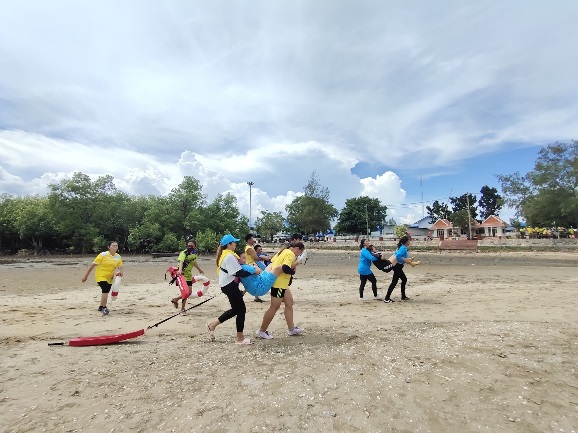 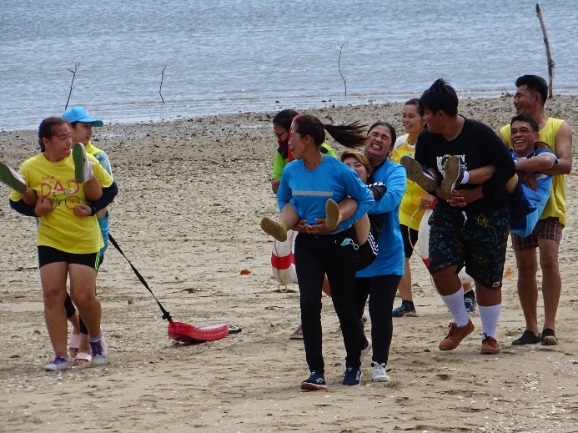 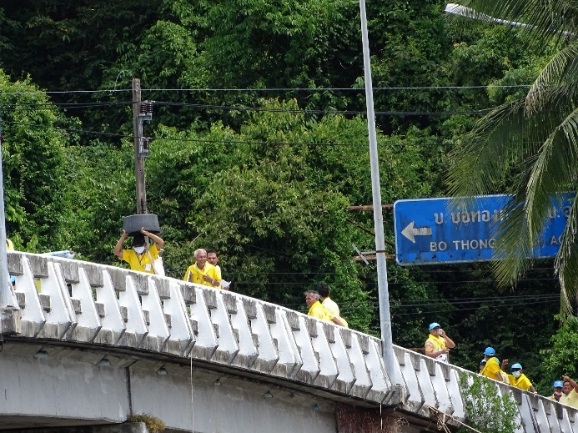 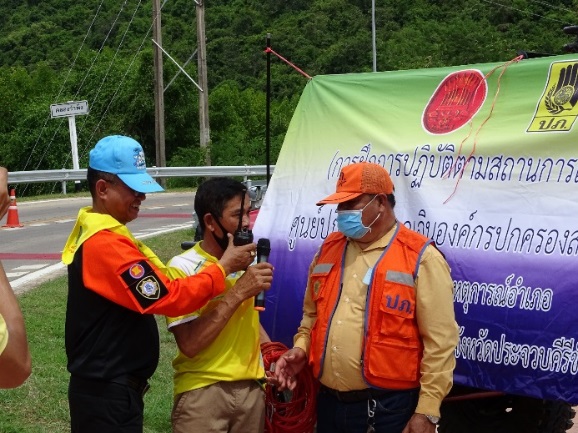 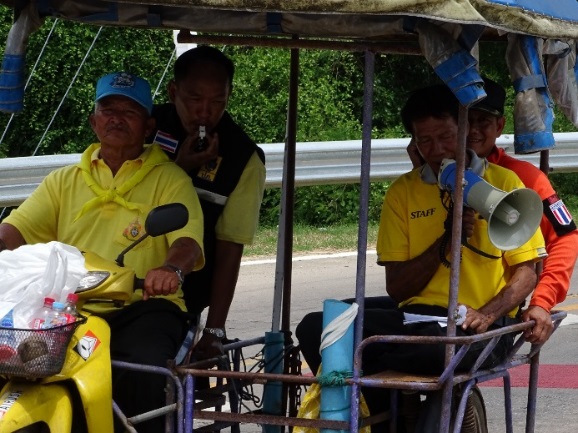 วิชาที่ 15 การฝึกปฏิบัติสถานการณ์จำลอง การค้นหาและช่วยเหลือผู้ประสบภัยจากอัคคีภัยหรือสถานการณ์ภัยอื่นๆ(ต่อ)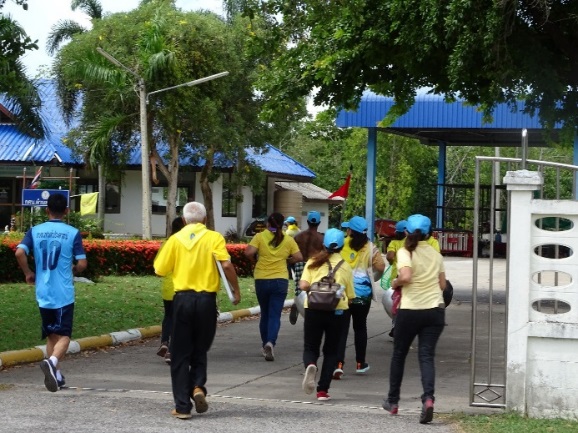 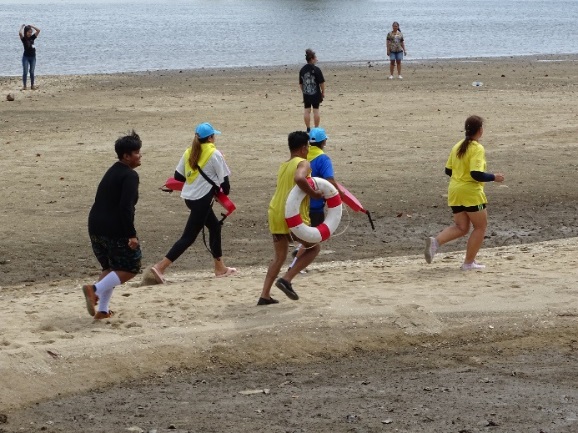 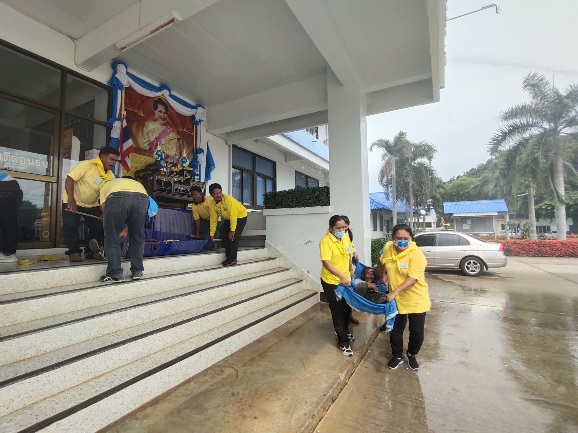 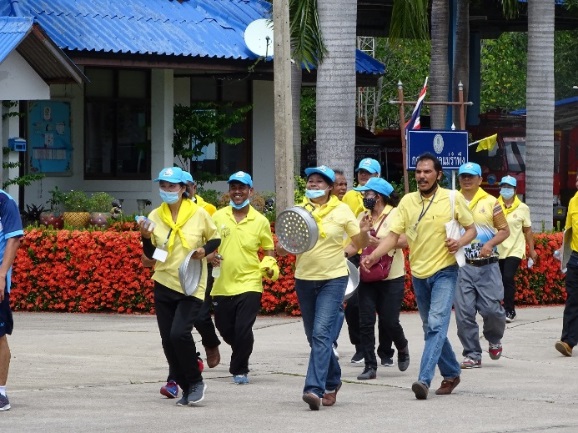 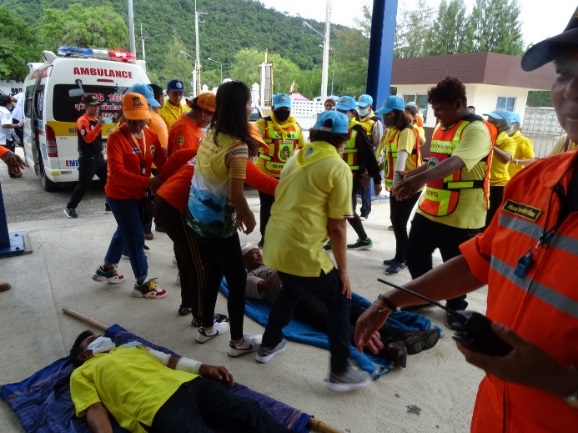 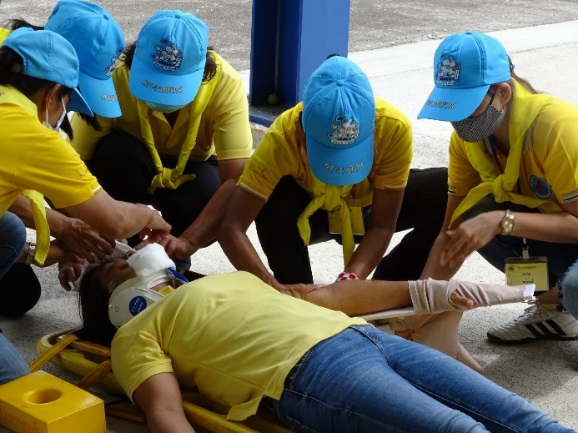 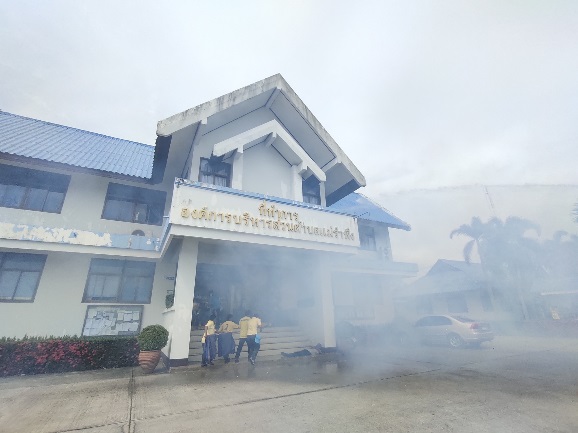 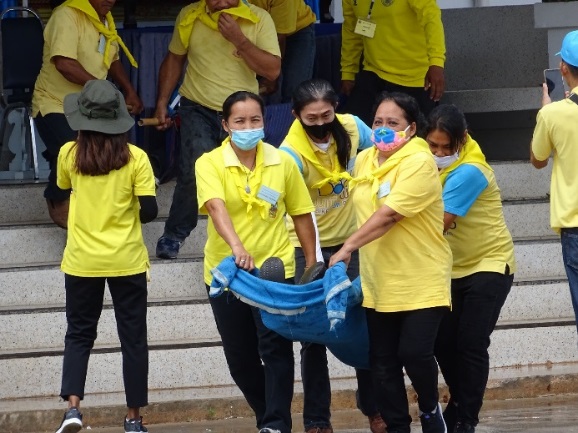 วันเสาร์ที่ 5 กันยายน 2563(ต่อ)สรุปผล การฝึกอบรม การมอบหมายหน้าที่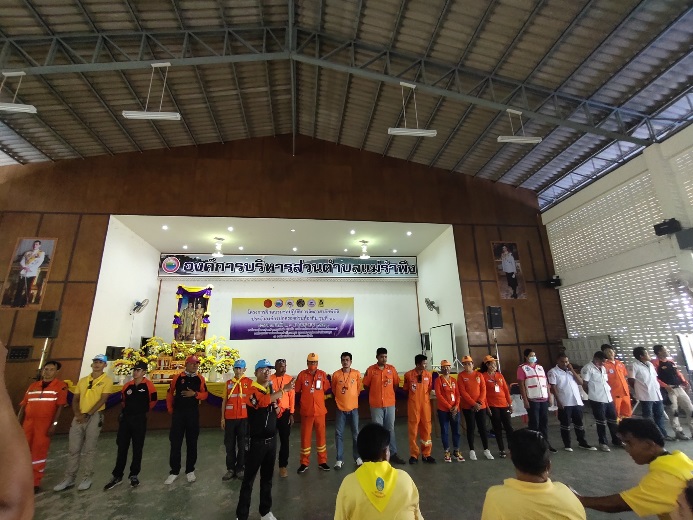 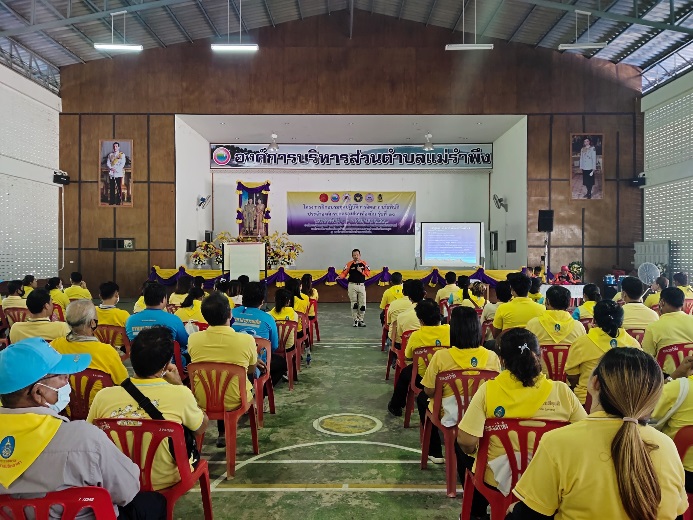 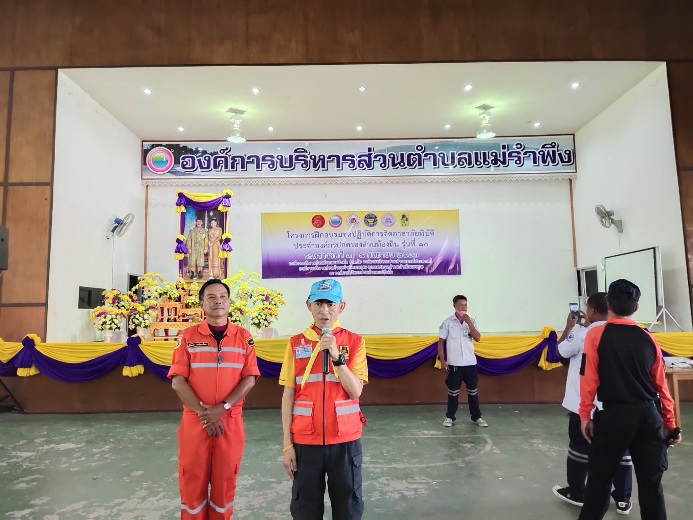 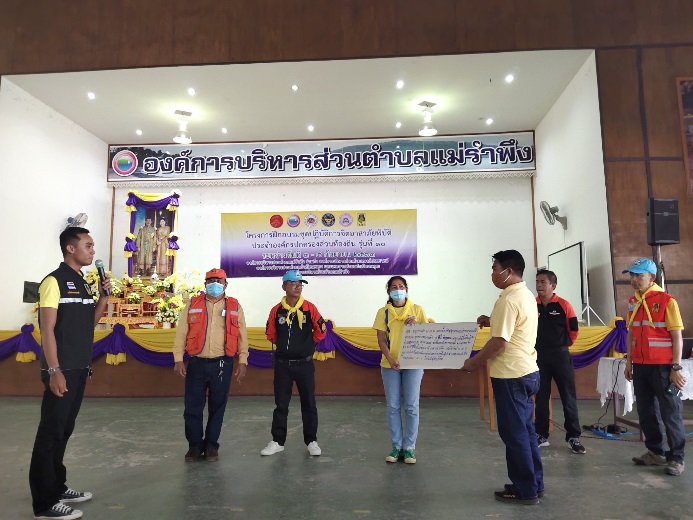 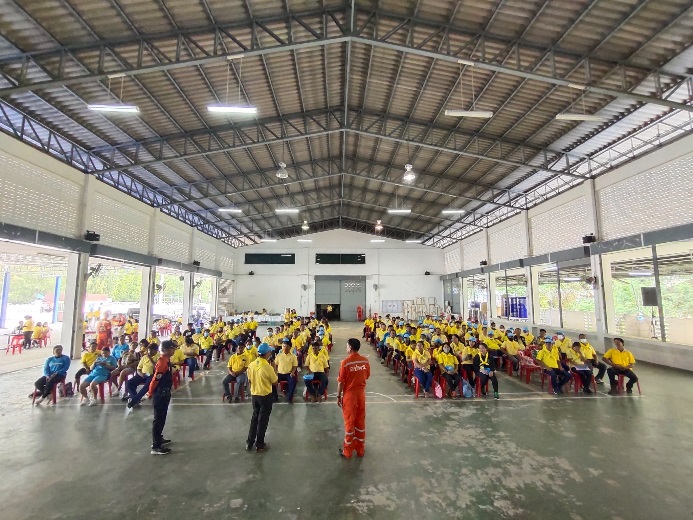 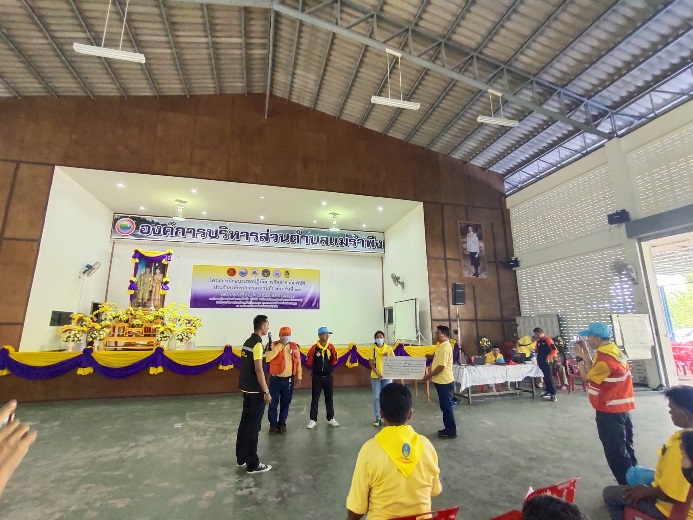 วันเสาร์ที่ 5 กันยายน 2563(ต่อ)พิธีปิดการฝึกอบรมและมอบประกาศนียบัตร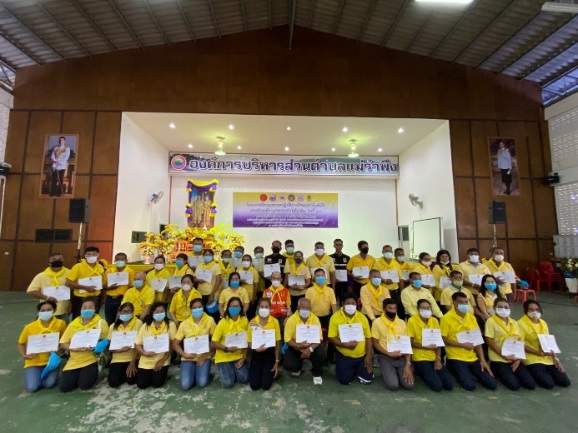 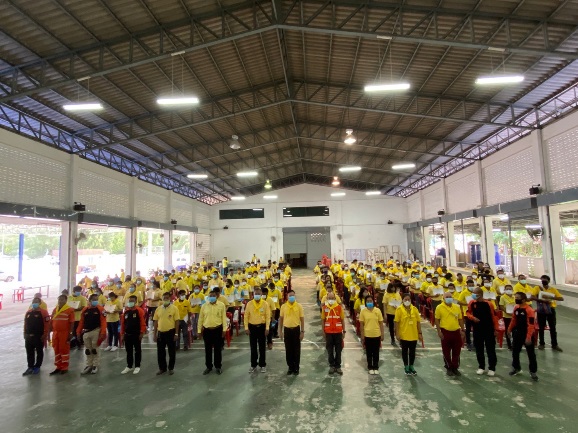 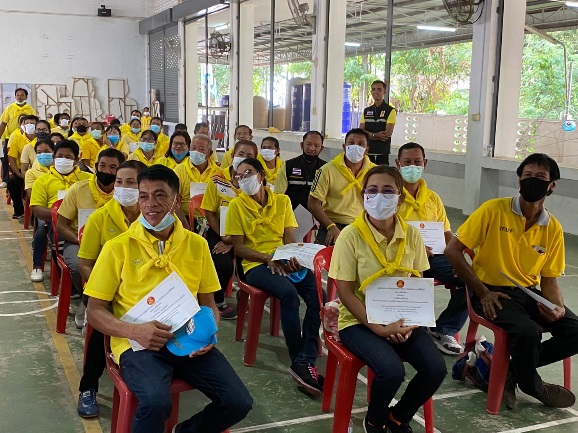 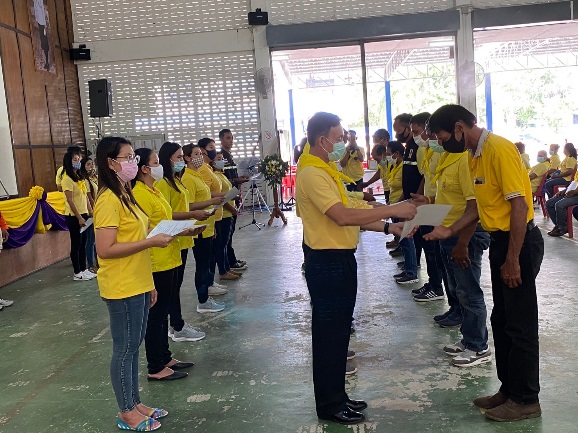 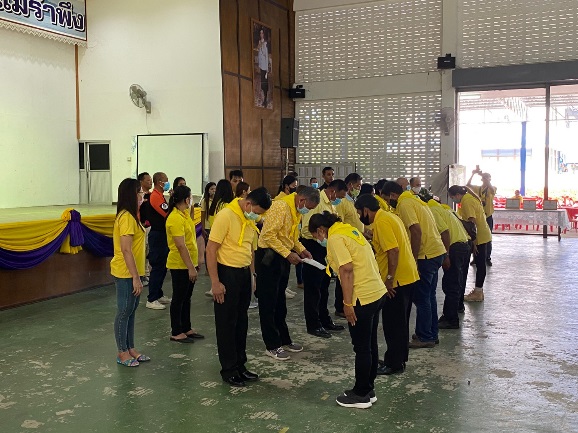 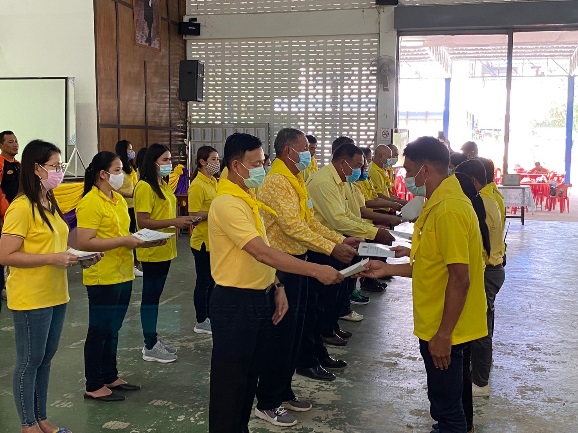 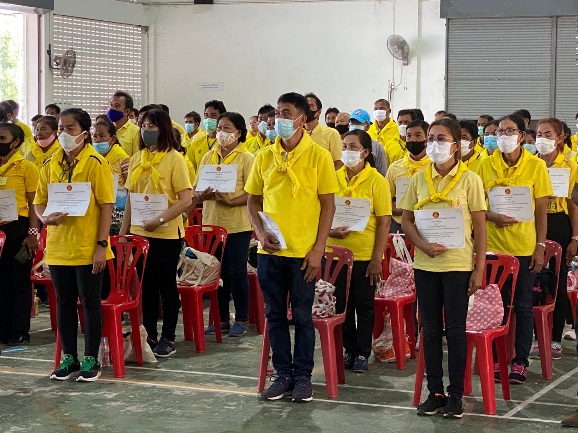 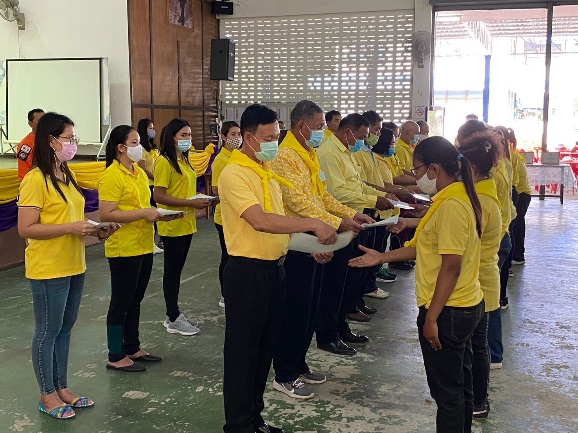 